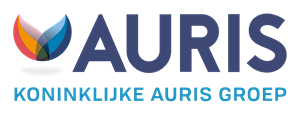 Leerroutekaarten groep 8 – Auris AmmanschoolRekenenSpelling Technisch lezen Begrijpend lezen Mondelinge taal Mondelinge taal verdiept aanbod Taal  Schriftelijke taalSchrijven / Voorgezet schrijven Leren leren Sociaal-emotionele ontwikkeling Sociaal-emotionele ontwikkeling basis aanbod met specialistische zorg voor groep 8 (voor leerlingen met ASS) Laten staan of weg?Wereldoriëntatie VerkeerBewegingsonderwijsHandvaardigheid/tekenen/textiele werkvormen  DramaNiveau/uitstroomGroep3455678< PrO< PrO≤ M3 M3 ≤E3 ≤E3 ≤ M4 ≤ M4 ≤ M5 PrOPrOM3    E3    M4 M4 E4  E4-E5 E5-M6 VMBO BB/KBVMBO BB/KBM3   M4  E4-M5E4-M5M5-E5M6 –E6E6-E7 ≥VMBO TL≥VMBO TL≥E3  ≥E4  ≥E5≥E5≥M6-E6≥M7 ≥M8 Na te streven doelen Na te streven doelen Na te streven doelen Na te streven doelen Na te streven doelen Middelen organisatie, pedagogisch en didactische aanpakMiddelen organisatie, pedagogisch en didactische aanpakMiddelen organisatie, pedagogisch en didactische aanpakFrequentie<PrO1.1	OrdeningsprincipesHanteert begrippen als één na eerste, één na laatste, links, rechts, linksom, rechtsom, rechtdoor, bij de derde straat rechtsaf1.2	Wiskundige symbolen, schema's en modellen Gebruikt rechthoekmodel voor vermenigvuldigen Gebruikt somformule bij vermenigvuldigen met  x-tekenMaakt bij het optellen en aftrekken gebruik van de lege getallenlijn als model en uitrekenhulp4.1	Tellen en plaatsen van getallen op getallenlijnTelt heen en terug tot 100 met sprongen van 5 tot 10Telt heen en terug met sprongen van 10 vanaf een bepaald getalTelt vanaf een bepaald getal t/m 1000 vooruit en terug Telt heen en terug met sprongen van 10, 50 en 100 vanaf een willekeurig 10-, 50-, of 100-tal tot 1000Ordent getallen t/m 1000 van klein naar groot en andersom 4.2	Hoeveelheids-besef, inzicht in getal structuurWeet het volgend tiental bij een getal t/m 100 en kan m.b.v. eierdozen of staven en lossen aanvullen tot volgend tientalNoemt het volgende tiental bij een getal t/m 100 en kan op mentaal niveau aanvullen tot volgend tiental4.3	Breuken, kommagetallen, procenten en verhoudingenVerdeelt vanuit een context een strook of cirkel in 2’en, 3’en, 4’en, 5’en, 6’en en ziet daarbij onderlinge relaties (als je iets in 2en verdeelt krijg je grotere stukken dan in 4’en, als je iets in 4’en deelt krijg je kleinere stukken maar wel twee keer zoveel stukken. 5.1	Optellen en aftrekkenMaakt opgaven t/m 100 met behulp van structuurmateriaal (kralenketting, MAB-materiaal)5.2	Vermenigvuldigen en delenMaakt gebruik van de verwisseleigenschap (7x3=3x7; eventueel met ondersteuning van een rechthoekmodel als velletje zegels)6.1	Schattend rekenenMaakt een schatting bij een hoeveelheid t/m 100 vanuit een bepaalde context met enig besef van de orde van grootte (zoals aantal leerlingen in onderbouw)7.1	Handig rekenenKiest bij optel/ aftrekopgaven t/m 100 afhankelijk van het type som een handige passende strategie zoals via ronde getallen (49+36 via 50+36-1 en 93-49 via 93-50+1) en via dubbelen/halveren (45+46 via 45+45+1; 91-45 via 90-45+1)9.1	RekenmachineBedient een eenvoudige rekenmachine en rekent hierop enkelvoudige bewerkingen uit met behulp van de meest elementaire operatietoetsen (+, -, x, :)10.1	Ruimtelijke oriëntatie en ruimtelijk redenerenGebruikt bij het vertellen van een route richting aanduidingen als linksaf, rechtsaf, rechtdoorZiet relatie tussen tekening en bovenaanzicht en tekent  zelf bovenaanzicht van voorwerpen Ziet relatie tussen luchtfoto en plattegrond11.1	Meten van lengte, inhoud, gewicht, oppervlakteBepaalt vanuit 'hokjes-schema' de oppervlakte in aantal hokjes en ziet verband met vermenigvuldigenHanteert de maten mm en dm, meet voorwerp met een liniaal in m, cm, dm en mm 11.2	Meten van tijdBegrijpt datumaanduidingen zoals 7-5-2007 en kan data aan contexten koppelen zoals geboortedatum11.3 	Geld rekenenBenoemt de waarde van munten (1, 2 euro, 50, 20, 10, 5, 2 en 1 eurocent en biljetten van 5, 10, 20, 50, 100 euro <PrO1.1	OrdeningsprincipesHanteert begrippen als één na eerste, één na laatste, links, rechts, linksom, rechtsom, rechtdoor, bij de derde straat rechtsaf1.2	Wiskundige symbolen, schema's en modellen Gebruikt rechthoekmodel voor vermenigvuldigen Gebruikt somformule bij vermenigvuldigen met  x-tekenMaakt bij het optellen en aftrekken gebruik van de lege getallenlijn als model en uitrekenhulp4.1	Tellen en plaatsen van getallen op getallenlijnTelt heen en terug tot 100 met sprongen van 5 tot 10Telt heen en terug met sprongen van 10 vanaf een bepaald getalTelt vanaf een bepaald getal t/m 1000 vooruit en terug Telt heen en terug met sprongen van 10, 50 en 100 vanaf een willekeurig 10-, 50-, of 100-tal tot 1000Ordent getallen t/m 1000 van klein naar groot en andersom 4.2	Hoeveelheids-besef, inzicht in getal structuurWeet het volgend tiental bij een getal t/m 100 en kan m.b.v. eierdozen of staven en lossen aanvullen tot volgend tientalNoemt het volgende tiental bij een getal t/m 100 en kan op mentaal niveau aanvullen tot volgend tiental4.3	Breuken, kommagetallen, procenten en verhoudingenVerdeelt vanuit een context een strook of cirkel in 2’en, 3’en, 4’en, 5’en, 6’en en ziet daarbij onderlinge relaties (als je iets in 2en verdeelt krijg je grotere stukken dan in 4’en, als je iets in 4’en deelt krijg je kleinere stukken maar wel twee keer zoveel stukken. 5.1	Optellen en aftrekkenMaakt opgaven t/m 100 met behulp van structuurmateriaal (kralenketting, MAB-materiaal)5.2	Vermenigvuldigen en delenMaakt gebruik van de verwisseleigenschap (7x3=3x7; eventueel met ondersteuning van een rechthoekmodel als velletje zegels)6.1	Schattend rekenenMaakt een schatting bij een hoeveelheid t/m 100 vanuit een bepaalde context met enig besef van de orde van grootte (zoals aantal leerlingen in onderbouw)7.1	Handig rekenenKiest bij optel/ aftrekopgaven t/m 100 afhankelijk van het type som een handige passende strategie zoals via ronde getallen (49+36 via 50+36-1 en 93-49 via 93-50+1) en via dubbelen/halveren (45+46 via 45+45+1; 91-45 via 90-45+1)9.1	RekenmachineBedient een eenvoudige rekenmachine en rekent hierop enkelvoudige bewerkingen uit met behulp van de meest elementaire operatietoetsen (+, -, x, :)10.1	Ruimtelijke oriëntatie en ruimtelijk redenerenGebruikt bij het vertellen van een route richting aanduidingen als linksaf, rechtsaf, rechtdoorZiet relatie tussen tekening en bovenaanzicht en tekent  zelf bovenaanzicht van voorwerpen Ziet relatie tussen luchtfoto en plattegrond11.1	Meten van lengte, inhoud, gewicht, oppervlakteBepaalt vanuit 'hokjes-schema' de oppervlakte in aantal hokjes en ziet verband met vermenigvuldigenHanteert de maten mm en dm, meet voorwerp met een liniaal in m, cm, dm en mm 11.2	Meten van tijdBegrijpt datumaanduidingen zoals 7-5-2007 en kan data aan contexten koppelen zoals geboortedatum11.3 	Geld rekenenBenoemt de waarde van munten (1, 2 euro, 50, 20, 10, 5, 2 en 1 eurocent en biljetten van 5, 10, 20, 50, 100 euro <PrO1.1	OrdeningsprincipesHanteert begrippen als één na eerste, één na laatste, links, rechts, linksom, rechtsom, rechtdoor, bij de derde straat rechtsaf1.2	Wiskundige symbolen, schema's en modellen Gebruikt rechthoekmodel voor vermenigvuldigen Gebruikt somformule bij vermenigvuldigen met  x-tekenMaakt bij het optellen en aftrekken gebruik van de lege getallenlijn als model en uitrekenhulp4.1	Tellen en plaatsen van getallen op getallenlijnTelt heen en terug tot 100 met sprongen van 5 tot 10Telt heen en terug met sprongen van 10 vanaf een bepaald getalTelt vanaf een bepaald getal t/m 1000 vooruit en terug Telt heen en terug met sprongen van 10, 50 en 100 vanaf een willekeurig 10-, 50-, of 100-tal tot 1000Ordent getallen t/m 1000 van klein naar groot en andersom 4.2	Hoeveelheids-besef, inzicht in getal structuurWeet het volgend tiental bij een getal t/m 100 en kan m.b.v. eierdozen of staven en lossen aanvullen tot volgend tientalNoemt het volgende tiental bij een getal t/m 100 en kan op mentaal niveau aanvullen tot volgend tiental4.3	Breuken, kommagetallen, procenten en verhoudingenVerdeelt vanuit een context een strook of cirkel in 2’en, 3’en, 4’en, 5’en, 6’en en ziet daarbij onderlinge relaties (als je iets in 2en verdeelt krijg je grotere stukken dan in 4’en, als je iets in 4’en deelt krijg je kleinere stukken maar wel twee keer zoveel stukken. 5.1	Optellen en aftrekkenMaakt opgaven t/m 100 met behulp van structuurmateriaal (kralenketting, MAB-materiaal)5.2	Vermenigvuldigen en delenMaakt gebruik van de verwisseleigenschap (7x3=3x7; eventueel met ondersteuning van een rechthoekmodel als velletje zegels)6.1	Schattend rekenenMaakt een schatting bij een hoeveelheid t/m 100 vanuit een bepaalde context met enig besef van de orde van grootte (zoals aantal leerlingen in onderbouw)7.1	Handig rekenenKiest bij optel/ aftrekopgaven t/m 100 afhankelijk van het type som een handige passende strategie zoals via ronde getallen (49+36 via 50+36-1 en 93-49 via 93-50+1) en via dubbelen/halveren (45+46 via 45+45+1; 91-45 via 90-45+1)9.1	RekenmachineBedient een eenvoudige rekenmachine en rekent hierop enkelvoudige bewerkingen uit met behulp van de meest elementaire operatietoetsen (+, -, x, :)10.1	Ruimtelijke oriëntatie en ruimtelijk redenerenGebruikt bij het vertellen van een route richting aanduidingen als linksaf, rechtsaf, rechtdoorZiet relatie tussen tekening en bovenaanzicht en tekent  zelf bovenaanzicht van voorwerpen Ziet relatie tussen luchtfoto en plattegrond11.1	Meten van lengte, inhoud, gewicht, oppervlakteBepaalt vanuit 'hokjes-schema' de oppervlakte in aantal hokjes en ziet verband met vermenigvuldigenHanteert de maten mm en dm, meet voorwerp met een liniaal in m, cm, dm en mm 11.2	Meten van tijdBegrijpt datumaanduidingen zoals 7-5-2007 en kan data aan contexten koppelen zoals geboortedatum11.3 	Geld rekenenBenoemt de waarde van munten (1, 2 euro, 50, 20, 10, 5, 2 en 1 eurocent en biljetten van 5, 10, 20, 50, 100 euro <PrO1.1	OrdeningsprincipesHanteert begrippen als één na eerste, één na laatste, links, rechts, linksom, rechtsom, rechtdoor, bij de derde straat rechtsaf1.2	Wiskundige symbolen, schema's en modellen Gebruikt rechthoekmodel voor vermenigvuldigen Gebruikt somformule bij vermenigvuldigen met  x-tekenMaakt bij het optellen en aftrekken gebruik van de lege getallenlijn als model en uitrekenhulp4.1	Tellen en plaatsen van getallen op getallenlijnTelt heen en terug tot 100 met sprongen van 5 tot 10Telt heen en terug met sprongen van 10 vanaf een bepaald getalTelt vanaf een bepaald getal t/m 1000 vooruit en terug Telt heen en terug met sprongen van 10, 50 en 100 vanaf een willekeurig 10-, 50-, of 100-tal tot 1000Ordent getallen t/m 1000 van klein naar groot en andersom 4.2	Hoeveelheids-besef, inzicht in getal structuurWeet het volgend tiental bij een getal t/m 100 en kan m.b.v. eierdozen of staven en lossen aanvullen tot volgend tientalNoemt het volgende tiental bij een getal t/m 100 en kan op mentaal niveau aanvullen tot volgend tiental4.3	Breuken, kommagetallen, procenten en verhoudingenVerdeelt vanuit een context een strook of cirkel in 2’en, 3’en, 4’en, 5’en, 6’en en ziet daarbij onderlinge relaties (als je iets in 2en verdeelt krijg je grotere stukken dan in 4’en, als je iets in 4’en deelt krijg je kleinere stukken maar wel twee keer zoveel stukken. 5.1	Optellen en aftrekkenMaakt opgaven t/m 100 met behulp van structuurmateriaal (kralenketting, MAB-materiaal)5.2	Vermenigvuldigen en delenMaakt gebruik van de verwisseleigenschap (7x3=3x7; eventueel met ondersteuning van een rechthoekmodel als velletje zegels)6.1	Schattend rekenenMaakt een schatting bij een hoeveelheid t/m 100 vanuit een bepaalde context met enig besef van de orde van grootte (zoals aantal leerlingen in onderbouw)7.1	Handig rekenenKiest bij optel/ aftrekopgaven t/m 100 afhankelijk van het type som een handige passende strategie zoals via ronde getallen (49+36 via 50+36-1 en 93-49 via 93-50+1) en via dubbelen/halveren (45+46 via 45+45+1; 91-45 via 90-45+1)9.1	RekenmachineBedient een eenvoudige rekenmachine en rekent hierop enkelvoudige bewerkingen uit met behulp van de meest elementaire operatietoetsen (+, -, x, :)10.1	Ruimtelijke oriëntatie en ruimtelijk redenerenGebruikt bij het vertellen van een route richting aanduidingen als linksaf, rechtsaf, rechtdoorZiet relatie tussen tekening en bovenaanzicht en tekent  zelf bovenaanzicht van voorwerpen Ziet relatie tussen luchtfoto en plattegrond11.1	Meten van lengte, inhoud, gewicht, oppervlakteBepaalt vanuit 'hokjes-schema' de oppervlakte in aantal hokjes en ziet verband met vermenigvuldigenHanteert de maten mm en dm, meet voorwerp met een liniaal in m, cm, dm en mm 11.2	Meten van tijdBegrijpt datumaanduidingen zoals 7-5-2007 en kan data aan contexten koppelen zoals geboortedatum11.3 	Geld rekenenBenoemt de waarde van munten (1, 2 euro, 50, 20, 10, 5, 2 en 1 eurocent en biljetten van 5, 10, 20, 50, 100 euro <PrO1.1	OrdeningsprincipesHanteert begrippen als één na eerste, één na laatste, links, rechts, linksom, rechtsom, rechtdoor, bij de derde straat rechtsaf1.2	Wiskundige symbolen, schema's en modellen Gebruikt rechthoekmodel voor vermenigvuldigen Gebruikt somformule bij vermenigvuldigen met  x-tekenMaakt bij het optellen en aftrekken gebruik van de lege getallenlijn als model en uitrekenhulp4.1	Tellen en plaatsen van getallen op getallenlijnTelt heen en terug tot 100 met sprongen van 5 tot 10Telt heen en terug met sprongen van 10 vanaf een bepaald getalTelt vanaf een bepaald getal t/m 1000 vooruit en terug Telt heen en terug met sprongen van 10, 50 en 100 vanaf een willekeurig 10-, 50-, of 100-tal tot 1000Ordent getallen t/m 1000 van klein naar groot en andersom 4.2	Hoeveelheids-besef, inzicht in getal structuurWeet het volgend tiental bij een getal t/m 100 en kan m.b.v. eierdozen of staven en lossen aanvullen tot volgend tientalNoemt het volgende tiental bij een getal t/m 100 en kan op mentaal niveau aanvullen tot volgend tiental4.3	Breuken, kommagetallen, procenten en verhoudingenVerdeelt vanuit een context een strook of cirkel in 2’en, 3’en, 4’en, 5’en, 6’en en ziet daarbij onderlinge relaties (als je iets in 2en verdeelt krijg je grotere stukken dan in 4’en, als je iets in 4’en deelt krijg je kleinere stukken maar wel twee keer zoveel stukken. 5.1	Optellen en aftrekkenMaakt opgaven t/m 100 met behulp van structuurmateriaal (kralenketting, MAB-materiaal)5.2	Vermenigvuldigen en delenMaakt gebruik van de verwisseleigenschap (7x3=3x7; eventueel met ondersteuning van een rechthoekmodel als velletje zegels)6.1	Schattend rekenenMaakt een schatting bij een hoeveelheid t/m 100 vanuit een bepaalde context met enig besef van de orde van grootte (zoals aantal leerlingen in onderbouw)7.1	Handig rekenenKiest bij optel/ aftrekopgaven t/m 100 afhankelijk van het type som een handige passende strategie zoals via ronde getallen (49+36 via 50+36-1 en 93-49 via 93-50+1) en via dubbelen/halveren (45+46 via 45+45+1; 91-45 via 90-45+1)9.1	RekenmachineBedient een eenvoudige rekenmachine en rekent hierop enkelvoudige bewerkingen uit met behulp van de meest elementaire operatietoetsen (+, -, x, :)10.1	Ruimtelijke oriëntatie en ruimtelijk redenerenGebruikt bij het vertellen van een route richting aanduidingen als linksaf, rechtsaf, rechtdoorZiet relatie tussen tekening en bovenaanzicht en tekent  zelf bovenaanzicht van voorwerpen Ziet relatie tussen luchtfoto en plattegrond11.1	Meten van lengte, inhoud, gewicht, oppervlakteBepaalt vanuit 'hokjes-schema' de oppervlakte in aantal hokjes en ziet verband met vermenigvuldigenHanteert de maten mm en dm, meet voorwerp met een liniaal in m, cm, dm en mm 11.2	Meten van tijdBegrijpt datumaanduidingen zoals 7-5-2007 en kan data aan contexten koppelen zoals geboortedatum11.3 	Geld rekenenBenoemt de waarde van munten (1, 2 euro, 50, 20, 10, 5, 2 en 1 eurocent en biljetten van 5, 10, 20, 50, 100 euro Methode:Wereld in getallen via SnappetLeerkracht aanpak* hardop voordoen (denkstappen)* stap voor stap aanbieden* herhaling en verlengde instructie bieden.*  verkorte instructie* instructie per niveau, zelfstandig aan het werk. * Gezamenlijke instructie bij opgave 1. Elke les opgaven 0, 1,2 en + makenDidactische aanpak:Doelgericht  onderwijs door middel van het passend lesmodelMethode:Wereld in getallen via SnappetLeerkracht aanpak* hardop voordoen (denkstappen)* stap voor stap aanbieden* herhaling en verlengde instructie bieden.*  verkorte instructie* instructie per niveau, zelfstandig aan het werk. * Gezamenlijke instructie bij opgave 1. Elke les opgaven 0, 1,2 en + makenDidactische aanpak:Doelgericht  onderwijs door middel van het passend lesmodelMethode:Wereld in getallen via SnappetLeerkracht aanpak* hardop voordoen (denkstappen)* stap voor stap aanbieden* herhaling en verlengde instructie bieden.*  verkorte instructie* instructie per niveau, zelfstandig aan het werk. * Gezamenlijke instructie bij opgave 1. Elke les opgaven 0, 1,2 en + makenDidactische aanpak:Doelgericht  onderwijs door middel van het passend lesmodel5 uur per weekNiveau/uitstroomGroep3455678< PrO< PrO≤ M3 M3 ≤E3 ≤E3 ≤ M4 ≤ M4 ≤ M5 PrOPrOM3    E3    M4 M4 E4  E4-E5 E5-M6 VMBO BB/KBVMBO BB/KBM3   M4  E4-M5E4-M5M5-E5M6 –E6E6-E7 ≥VMBO TL≥VMBO TL≥E3  ≥E4  ≥E5≥E5≥M6-E6≥M7 ≥M8 Na te streven doelen Na te streven doelen Na te streven doelen Na te streven doelen Na te streven doelen Middelen organisatie, pedagogisch en didactische aanpakMiddelen organisatie, pedagogisch en didactische aanpakMiddelen organisatie, pedagogisch en didactische aanpakFrequentiePrO1.2	Wiskundige symbolen, schema's en modellen Herhalen (eindniveau = E5)4.1	Tellen en plaatsen van getallen op getallenlijnHerhalen (eindniveau = M5)4.2	Hoeveelheids-besef, inzicht in getal structuurHerhalen (eindniveau = E5)4.3	Breuken, kommagetallen, procenten en verhoudingenBegrijpt vanuit cirkel en strook wat stambreuken als 1/2, 1/4, 1/8 inhoudenBegrijpt korte benoemingswijze bij breuken zoals 5 stukjes van 1/6 wordt omschreven als 5/6Vergelijkt breuken met behulp van stroken (wat is meer 1/4 of 1/8? en 5/4 of 4/8?) Ziet vanuit context (zoals limonade in maatbeker gieten) dat 7/6 overeenkomt met 1 1/6 (liter) 5.1	Optellen en aftrekkenHerhalen (eindniveau = E4)5.2	Vermenigvuldigen en delenHerhalen (eindniveau = M5)6.1	Schattend rekenenHerhalen (eindniveau = E4)7.1	Handig rekenenHerhalen (eindniveau = E5)9.1	RekenmachineLost elementaire contextopgaven met behulp van een rekenmachine op waarbij de uitkomst door een schatting gecontroleerd wordt10.1	Ruimtelijke oriëntatie en ruimtelijk redenerenLeest plattegrond van een bepaalde streek, provincie, eiland en begrijpt daarbij schaalaanduidingen 
(1 centimeter is in werkelijkheid 5 kilometer)Bepaalt vanuit bovenaanzicht welk standpunt de fotograaf had  bij het nemen van foto's van opzij, van voren, van achteren   11.1	Meten van lengte, inhoud, gewicht, oppervlakteHerhalen (eindniveau = E5)11.2	Meten van tijdHerhalen (eindniveau = E4)11.3	Geld rekenenStelt bedragen t/m 1000 euro samenLeest geldbedragen met een komma af, noteert en vergelijkt deze: € 1,25; € 25,50; € 0,9511.4	Informatieverwerking en statistiekLeest en interpreteert eenvoudige globale grafieken en diagrammenGebruikt een eenvoudige legendaPrO1.2	Wiskundige symbolen, schema's en modellen Herhalen (eindniveau = E5)4.1	Tellen en plaatsen van getallen op getallenlijnHerhalen (eindniveau = M5)4.2	Hoeveelheids-besef, inzicht in getal structuurHerhalen (eindniveau = E5)4.3	Breuken, kommagetallen, procenten en verhoudingenBegrijpt vanuit cirkel en strook wat stambreuken als 1/2, 1/4, 1/8 inhoudenBegrijpt korte benoemingswijze bij breuken zoals 5 stukjes van 1/6 wordt omschreven als 5/6Vergelijkt breuken met behulp van stroken (wat is meer 1/4 of 1/8? en 5/4 of 4/8?) Ziet vanuit context (zoals limonade in maatbeker gieten) dat 7/6 overeenkomt met 1 1/6 (liter) 5.1	Optellen en aftrekkenHerhalen (eindniveau = E4)5.2	Vermenigvuldigen en delenHerhalen (eindniveau = M5)6.1	Schattend rekenenHerhalen (eindniveau = E4)7.1	Handig rekenenHerhalen (eindniveau = E5)9.1	RekenmachineLost elementaire contextopgaven met behulp van een rekenmachine op waarbij de uitkomst door een schatting gecontroleerd wordt10.1	Ruimtelijke oriëntatie en ruimtelijk redenerenLeest plattegrond van een bepaalde streek, provincie, eiland en begrijpt daarbij schaalaanduidingen 
(1 centimeter is in werkelijkheid 5 kilometer)Bepaalt vanuit bovenaanzicht welk standpunt de fotograaf had  bij het nemen van foto's van opzij, van voren, van achteren   11.1	Meten van lengte, inhoud, gewicht, oppervlakteHerhalen (eindniveau = E5)11.2	Meten van tijdHerhalen (eindniveau = E4)11.3	Geld rekenenStelt bedragen t/m 1000 euro samenLeest geldbedragen met een komma af, noteert en vergelijkt deze: € 1,25; € 25,50; € 0,9511.4	Informatieverwerking en statistiekLeest en interpreteert eenvoudige globale grafieken en diagrammenGebruikt een eenvoudige legendaPrO1.2	Wiskundige symbolen, schema's en modellen Herhalen (eindniveau = E5)4.1	Tellen en plaatsen van getallen op getallenlijnHerhalen (eindniveau = M5)4.2	Hoeveelheids-besef, inzicht in getal structuurHerhalen (eindniveau = E5)4.3	Breuken, kommagetallen, procenten en verhoudingenBegrijpt vanuit cirkel en strook wat stambreuken als 1/2, 1/4, 1/8 inhoudenBegrijpt korte benoemingswijze bij breuken zoals 5 stukjes van 1/6 wordt omschreven als 5/6Vergelijkt breuken met behulp van stroken (wat is meer 1/4 of 1/8? en 5/4 of 4/8?) Ziet vanuit context (zoals limonade in maatbeker gieten) dat 7/6 overeenkomt met 1 1/6 (liter) 5.1	Optellen en aftrekkenHerhalen (eindniveau = E4)5.2	Vermenigvuldigen en delenHerhalen (eindniveau = M5)6.1	Schattend rekenenHerhalen (eindniveau = E4)7.1	Handig rekenenHerhalen (eindniveau = E5)9.1	RekenmachineLost elementaire contextopgaven met behulp van een rekenmachine op waarbij de uitkomst door een schatting gecontroleerd wordt10.1	Ruimtelijke oriëntatie en ruimtelijk redenerenLeest plattegrond van een bepaalde streek, provincie, eiland en begrijpt daarbij schaalaanduidingen 
(1 centimeter is in werkelijkheid 5 kilometer)Bepaalt vanuit bovenaanzicht welk standpunt de fotograaf had  bij het nemen van foto's van opzij, van voren, van achteren   11.1	Meten van lengte, inhoud, gewicht, oppervlakteHerhalen (eindniveau = E5)11.2	Meten van tijdHerhalen (eindniveau = E4)11.3	Geld rekenenStelt bedragen t/m 1000 euro samenLeest geldbedragen met een komma af, noteert en vergelijkt deze: € 1,25; € 25,50; € 0,9511.4	Informatieverwerking en statistiekLeest en interpreteert eenvoudige globale grafieken en diagrammenGebruikt een eenvoudige legendaPrO1.2	Wiskundige symbolen, schema's en modellen Herhalen (eindniveau = E5)4.1	Tellen en plaatsen van getallen op getallenlijnHerhalen (eindniveau = M5)4.2	Hoeveelheids-besef, inzicht in getal structuurHerhalen (eindniveau = E5)4.3	Breuken, kommagetallen, procenten en verhoudingenBegrijpt vanuit cirkel en strook wat stambreuken als 1/2, 1/4, 1/8 inhoudenBegrijpt korte benoemingswijze bij breuken zoals 5 stukjes van 1/6 wordt omschreven als 5/6Vergelijkt breuken met behulp van stroken (wat is meer 1/4 of 1/8? en 5/4 of 4/8?) Ziet vanuit context (zoals limonade in maatbeker gieten) dat 7/6 overeenkomt met 1 1/6 (liter) 5.1	Optellen en aftrekkenHerhalen (eindniveau = E4)5.2	Vermenigvuldigen en delenHerhalen (eindniveau = M5)6.1	Schattend rekenenHerhalen (eindniveau = E4)7.1	Handig rekenenHerhalen (eindniveau = E5)9.1	RekenmachineLost elementaire contextopgaven met behulp van een rekenmachine op waarbij de uitkomst door een schatting gecontroleerd wordt10.1	Ruimtelijke oriëntatie en ruimtelijk redenerenLeest plattegrond van een bepaalde streek, provincie, eiland en begrijpt daarbij schaalaanduidingen 
(1 centimeter is in werkelijkheid 5 kilometer)Bepaalt vanuit bovenaanzicht welk standpunt de fotograaf had  bij het nemen van foto's van opzij, van voren, van achteren   11.1	Meten van lengte, inhoud, gewicht, oppervlakteHerhalen (eindniveau = E5)11.2	Meten van tijdHerhalen (eindniveau = E4)11.3	Geld rekenenStelt bedragen t/m 1000 euro samenLeest geldbedragen met een komma af, noteert en vergelijkt deze: € 1,25; € 25,50; € 0,9511.4	Informatieverwerking en statistiekLeest en interpreteert eenvoudige globale grafieken en diagrammenGebruikt een eenvoudige legendaPrO1.2	Wiskundige symbolen, schema's en modellen Herhalen (eindniveau = E5)4.1	Tellen en plaatsen van getallen op getallenlijnHerhalen (eindniveau = M5)4.2	Hoeveelheids-besef, inzicht in getal structuurHerhalen (eindniveau = E5)4.3	Breuken, kommagetallen, procenten en verhoudingenBegrijpt vanuit cirkel en strook wat stambreuken als 1/2, 1/4, 1/8 inhoudenBegrijpt korte benoemingswijze bij breuken zoals 5 stukjes van 1/6 wordt omschreven als 5/6Vergelijkt breuken met behulp van stroken (wat is meer 1/4 of 1/8? en 5/4 of 4/8?) Ziet vanuit context (zoals limonade in maatbeker gieten) dat 7/6 overeenkomt met 1 1/6 (liter) 5.1	Optellen en aftrekkenHerhalen (eindniveau = E4)5.2	Vermenigvuldigen en delenHerhalen (eindniveau = M5)6.1	Schattend rekenenHerhalen (eindniveau = E4)7.1	Handig rekenenHerhalen (eindniveau = E5)9.1	RekenmachineLost elementaire contextopgaven met behulp van een rekenmachine op waarbij de uitkomst door een schatting gecontroleerd wordt10.1	Ruimtelijke oriëntatie en ruimtelijk redenerenLeest plattegrond van een bepaalde streek, provincie, eiland en begrijpt daarbij schaalaanduidingen 
(1 centimeter is in werkelijkheid 5 kilometer)Bepaalt vanuit bovenaanzicht welk standpunt de fotograaf had  bij het nemen van foto's van opzij, van voren, van achteren   11.1	Meten van lengte, inhoud, gewicht, oppervlakteHerhalen (eindniveau = E5)11.2	Meten van tijdHerhalen (eindniveau = E4)11.3	Geld rekenenStelt bedragen t/m 1000 euro samenLeest geldbedragen met een komma af, noteert en vergelijkt deze: € 1,25; € 25,50; € 0,9511.4	Informatieverwerking en statistiekLeest en interpreteert eenvoudige globale grafieken en diagrammenGebruikt een eenvoudige legendaMethode:Wereld in getallen via SnappetLeerkracht aanpak* hardop voordoen (denkstappen)* stap voor stap aanbieden* herhaling en verlengde instructie bieden.*  verkorte instructie* instructie per niveau, zelfstandig aan het werk. * Gezamenlijke instructie bij opgave 1. Elke les opgaven 0, 1,2 en + makenDidactische aanpak:Doelgericht  onderwijs door middel van het passend lesmodelMethode:Wereld in getallen via SnappetLeerkracht aanpak* hardop voordoen (denkstappen)* stap voor stap aanbieden* herhaling en verlengde instructie bieden.*  verkorte instructie* instructie per niveau, zelfstandig aan het werk. * Gezamenlijke instructie bij opgave 1. Elke les opgaven 0, 1,2 en + makenDidactische aanpak:Doelgericht  onderwijs door middel van het passend lesmodelMethode:Wereld in getallen via SnappetLeerkracht aanpak* hardop voordoen (denkstappen)* stap voor stap aanbieden* herhaling en verlengde instructie bieden.*  verkorte instructie* instructie per niveau, zelfstandig aan het werk. * Gezamenlijke instructie bij opgave 1. Elke les opgaven 0, 1,2 en + makenDidactische aanpak:Doelgericht  onderwijs door middel van het passend lesmodel5 uur per weekNiveau/uitstroomGroep3455678< PrO< PrO≤ M3 M3 ≤E3 ≤E3 ≤ M4 ≤ M4 ≤ M5 PrOPrOM3    E3    M4 M4 E4  E4-E5 E5-M6 VMBO BB/KBVMBO BB/KBM3   M4  E4-M5E4-M5M5-E5M6 –E6E6-E7 ≥VMBO TL≥VMBO TL≥E3  ≥E4  ≥E5≥E5≥M6-E6≥M7 ≥M8 Na te streven doelen Na te streven doelen Na te streven doelen Na te streven doelen Na te streven doelen Middelen organisatie, pedagogisch en didactische aanpakMiddelen organisatie, pedagogisch en didactische aanpakMiddelen organisatie, pedagogisch en didactische aanpakFrequentieVMBO BB/KB1.2	Wiskundige symbolen, schema's en modellen Hanteert een vaste schrijfwijze bij kolomsgewijs vermenigvuldigenHanteert een vaste schrijfwijze bij kolomsgewijs delen.4.1	Tellen en plaatsen van getallen op getallenlijnHerhalen (eindniveau = M6)4.2	Hoeveelheids-besef, inzicht in getal structuurHerhalen (eindniveau = E6)4.3	Breuken, kommagetallen, procenten en verhoudingenZet eenvoudige breuken om in decimale getallenVergelijkt ongelijknamige breuken met elkaar, telt ze bij elkaar op en trekt ze van elkaar af (eventueel met ondersteunend materiaal en vanuit context) 5.1	Optellen en aftrekkenHerhalen (eindniveau = E6)5.2	Vermenigvuldigen en delenHerhalen (eindniveau = M6)6.1	Schattend rekenenHerhalen (eindniveau = E6)7.1	Handig rekenenHerhalen (eindniveau = E6)8.1	Kolomsgewijs rekenen en cijferenHerhalen (eindniveau = E6)9.1. RekenmachineVoert samengestelde berekeningen met de rekenmachine uit, tussenuitkomsten kunnen op papier worden genoteerd10.1	Ruimtelijke oriëntatie en ruimtelijk redenerenBegrijpt de meer formele schaalaanduiding 1:15 Tekent plattegrond van eigen klas op schaal11.1	Meten van lengte, inhoud, gewicht, oppervlakteHerhalen (eindniveau = M6)11.2	Meten van tijdLegt uit wat “schrikkeljaar” inhoudtLegt uit wat het verschil tussen zomer - en wintertijd isVertelt over de verschillende tijdzones 11.3	Geld rekenenSchat vooraf globaal in hoeveel een artikel kost als er bijvoorbeeld 10 of 20 % korting op is (rolschaatsen van €165,- met 20% korting)Past geld bij om terugkrijgen te vergemakkelijken (geeft bij €38,10 bijvoorbeeld €40,- en ook 10 eurocent11.4	Informatieverwerking en statistiekGebruikt kwantitatieve informatie uit tabellen, diagrammen of grafieken om berekeningen uit te voeren en conclusies te trekken; maakt vergelijkingen tussen producten op basis van informatie in tabellenMaakt een staafdiagram op basis van gegevensGebruikt informatie uit tabellen en grafieken om eenvoudige berekeningen uit te voeren en conclusies te trekkenVMBO BB/KB1.2	Wiskundige symbolen, schema's en modellen Hanteert een vaste schrijfwijze bij kolomsgewijs vermenigvuldigenHanteert een vaste schrijfwijze bij kolomsgewijs delen.4.1	Tellen en plaatsen van getallen op getallenlijnHerhalen (eindniveau = M6)4.2	Hoeveelheids-besef, inzicht in getal structuurHerhalen (eindniveau = E6)4.3	Breuken, kommagetallen, procenten en verhoudingenZet eenvoudige breuken om in decimale getallenVergelijkt ongelijknamige breuken met elkaar, telt ze bij elkaar op en trekt ze van elkaar af (eventueel met ondersteunend materiaal en vanuit context) 5.1	Optellen en aftrekkenHerhalen (eindniveau = E6)5.2	Vermenigvuldigen en delenHerhalen (eindniveau = M6)6.1	Schattend rekenenHerhalen (eindniveau = E6)7.1	Handig rekenenHerhalen (eindniveau = E6)8.1	Kolomsgewijs rekenen en cijferenHerhalen (eindniveau = E6)9.1. RekenmachineVoert samengestelde berekeningen met de rekenmachine uit, tussenuitkomsten kunnen op papier worden genoteerd10.1	Ruimtelijke oriëntatie en ruimtelijk redenerenBegrijpt de meer formele schaalaanduiding 1:15 Tekent plattegrond van eigen klas op schaal11.1	Meten van lengte, inhoud, gewicht, oppervlakteHerhalen (eindniveau = M6)11.2	Meten van tijdLegt uit wat “schrikkeljaar” inhoudtLegt uit wat het verschil tussen zomer - en wintertijd isVertelt over de verschillende tijdzones 11.3	Geld rekenenSchat vooraf globaal in hoeveel een artikel kost als er bijvoorbeeld 10 of 20 % korting op is (rolschaatsen van €165,- met 20% korting)Past geld bij om terugkrijgen te vergemakkelijken (geeft bij €38,10 bijvoorbeeld €40,- en ook 10 eurocent11.4	Informatieverwerking en statistiekGebruikt kwantitatieve informatie uit tabellen, diagrammen of grafieken om berekeningen uit te voeren en conclusies te trekken; maakt vergelijkingen tussen producten op basis van informatie in tabellenMaakt een staafdiagram op basis van gegevensGebruikt informatie uit tabellen en grafieken om eenvoudige berekeningen uit te voeren en conclusies te trekkenVMBO BB/KB1.2	Wiskundige symbolen, schema's en modellen Hanteert een vaste schrijfwijze bij kolomsgewijs vermenigvuldigenHanteert een vaste schrijfwijze bij kolomsgewijs delen.4.1	Tellen en plaatsen van getallen op getallenlijnHerhalen (eindniveau = M6)4.2	Hoeveelheids-besef, inzicht in getal structuurHerhalen (eindniveau = E6)4.3	Breuken, kommagetallen, procenten en verhoudingenZet eenvoudige breuken om in decimale getallenVergelijkt ongelijknamige breuken met elkaar, telt ze bij elkaar op en trekt ze van elkaar af (eventueel met ondersteunend materiaal en vanuit context) 5.1	Optellen en aftrekkenHerhalen (eindniveau = E6)5.2	Vermenigvuldigen en delenHerhalen (eindniveau = M6)6.1	Schattend rekenenHerhalen (eindniveau = E6)7.1	Handig rekenenHerhalen (eindniveau = E6)8.1	Kolomsgewijs rekenen en cijferenHerhalen (eindniveau = E6)9.1. RekenmachineVoert samengestelde berekeningen met de rekenmachine uit, tussenuitkomsten kunnen op papier worden genoteerd10.1	Ruimtelijke oriëntatie en ruimtelijk redenerenBegrijpt de meer formele schaalaanduiding 1:15 Tekent plattegrond van eigen klas op schaal11.1	Meten van lengte, inhoud, gewicht, oppervlakteHerhalen (eindniveau = M6)11.2	Meten van tijdLegt uit wat “schrikkeljaar” inhoudtLegt uit wat het verschil tussen zomer - en wintertijd isVertelt over de verschillende tijdzones 11.3	Geld rekenenSchat vooraf globaal in hoeveel een artikel kost als er bijvoorbeeld 10 of 20 % korting op is (rolschaatsen van €165,- met 20% korting)Past geld bij om terugkrijgen te vergemakkelijken (geeft bij €38,10 bijvoorbeeld €40,- en ook 10 eurocent11.4	Informatieverwerking en statistiekGebruikt kwantitatieve informatie uit tabellen, diagrammen of grafieken om berekeningen uit te voeren en conclusies te trekken; maakt vergelijkingen tussen producten op basis van informatie in tabellenMaakt een staafdiagram op basis van gegevensGebruikt informatie uit tabellen en grafieken om eenvoudige berekeningen uit te voeren en conclusies te trekkenVMBO BB/KB1.2	Wiskundige symbolen, schema's en modellen Hanteert een vaste schrijfwijze bij kolomsgewijs vermenigvuldigenHanteert een vaste schrijfwijze bij kolomsgewijs delen.4.1	Tellen en plaatsen van getallen op getallenlijnHerhalen (eindniveau = M6)4.2	Hoeveelheids-besef, inzicht in getal structuurHerhalen (eindniveau = E6)4.3	Breuken, kommagetallen, procenten en verhoudingenZet eenvoudige breuken om in decimale getallenVergelijkt ongelijknamige breuken met elkaar, telt ze bij elkaar op en trekt ze van elkaar af (eventueel met ondersteunend materiaal en vanuit context) 5.1	Optellen en aftrekkenHerhalen (eindniveau = E6)5.2	Vermenigvuldigen en delenHerhalen (eindniveau = M6)6.1	Schattend rekenenHerhalen (eindniveau = E6)7.1	Handig rekenenHerhalen (eindniveau = E6)8.1	Kolomsgewijs rekenen en cijferenHerhalen (eindniveau = E6)9.1. RekenmachineVoert samengestelde berekeningen met de rekenmachine uit, tussenuitkomsten kunnen op papier worden genoteerd10.1	Ruimtelijke oriëntatie en ruimtelijk redenerenBegrijpt de meer formele schaalaanduiding 1:15 Tekent plattegrond van eigen klas op schaal11.1	Meten van lengte, inhoud, gewicht, oppervlakteHerhalen (eindniveau = M6)11.2	Meten van tijdLegt uit wat “schrikkeljaar” inhoudtLegt uit wat het verschil tussen zomer - en wintertijd isVertelt over de verschillende tijdzones 11.3	Geld rekenenSchat vooraf globaal in hoeveel een artikel kost als er bijvoorbeeld 10 of 20 % korting op is (rolschaatsen van €165,- met 20% korting)Past geld bij om terugkrijgen te vergemakkelijken (geeft bij €38,10 bijvoorbeeld €40,- en ook 10 eurocent11.4	Informatieverwerking en statistiekGebruikt kwantitatieve informatie uit tabellen, diagrammen of grafieken om berekeningen uit te voeren en conclusies te trekken; maakt vergelijkingen tussen producten op basis van informatie in tabellenMaakt een staafdiagram op basis van gegevensGebruikt informatie uit tabellen en grafieken om eenvoudige berekeningen uit te voeren en conclusies te trekkenVMBO BB/KB1.2	Wiskundige symbolen, schema's en modellen Hanteert een vaste schrijfwijze bij kolomsgewijs vermenigvuldigenHanteert een vaste schrijfwijze bij kolomsgewijs delen.4.1	Tellen en plaatsen van getallen op getallenlijnHerhalen (eindniveau = M6)4.2	Hoeveelheids-besef, inzicht in getal structuurHerhalen (eindniveau = E6)4.3	Breuken, kommagetallen, procenten en verhoudingenZet eenvoudige breuken om in decimale getallenVergelijkt ongelijknamige breuken met elkaar, telt ze bij elkaar op en trekt ze van elkaar af (eventueel met ondersteunend materiaal en vanuit context) 5.1	Optellen en aftrekkenHerhalen (eindniveau = E6)5.2	Vermenigvuldigen en delenHerhalen (eindniveau = M6)6.1	Schattend rekenenHerhalen (eindniveau = E6)7.1	Handig rekenenHerhalen (eindniveau = E6)8.1	Kolomsgewijs rekenen en cijferenHerhalen (eindniveau = E6)9.1. RekenmachineVoert samengestelde berekeningen met de rekenmachine uit, tussenuitkomsten kunnen op papier worden genoteerd10.1	Ruimtelijke oriëntatie en ruimtelijk redenerenBegrijpt de meer formele schaalaanduiding 1:15 Tekent plattegrond van eigen klas op schaal11.1	Meten van lengte, inhoud, gewicht, oppervlakteHerhalen (eindniveau = M6)11.2	Meten van tijdLegt uit wat “schrikkeljaar” inhoudtLegt uit wat het verschil tussen zomer - en wintertijd isVertelt over de verschillende tijdzones 11.3	Geld rekenenSchat vooraf globaal in hoeveel een artikel kost als er bijvoorbeeld 10 of 20 % korting op is (rolschaatsen van €165,- met 20% korting)Past geld bij om terugkrijgen te vergemakkelijken (geeft bij €38,10 bijvoorbeeld €40,- en ook 10 eurocent11.4	Informatieverwerking en statistiekGebruikt kwantitatieve informatie uit tabellen, diagrammen of grafieken om berekeningen uit te voeren en conclusies te trekken; maakt vergelijkingen tussen producten op basis van informatie in tabellenMaakt een staafdiagram op basis van gegevensGebruikt informatie uit tabellen en grafieken om eenvoudige berekeningen uit te voeren en conclusies te trekkenMethode:Wereld in getallen via SnappetLeerkracht aanpak* hardop voordoen (denkstappen)* stap voor stap aanbieden* herhaling en verlengde instructie bieden.*  verkorte instructie* instructie per niveau, zelfstandig aan het werk. * Gezamenlijke instructie bij opgave 1. Elke les opgaven 0, 1,2 en + makenDidactische aanpak:Doelgericht  onderwijs door middel van het passend lesmodelMethode:Wereld in getallen via SnappetLeerkracht aanpak* hardop voordoen (denkstappen)* stap voor stap aanbieden* herhaling en verlengde instructie bieden.*  verkorte instructie* instructie per niveau, zelfstandig aan het werk. * Gezamenlijke instructie bij opgave 1. Elke les opgaven 0, 1,2 en + makenDidactische aanpak:Doelgericht  onderwijs door middel van het passend lesmodelMethode:Wereld in getallen via SnappetLeerkracht aanpak* hardop voordoen (denkstappen)* stap voor stap aanbieden* herhaling en verlengde instructie bieden.*  verkorte instructie* instructie per niveau, zelfstandig aan het werk. * Gezamenlijke instructie bij opgave 1. Elke les opgaven 0, 1,2 en + makenDidactische aanpak:Doelgericht  onderwijs door middel van het passend lesmodel5 uur per weekNiveau/uitstroomGroep3455678< PrO< PrO≤ M3 M3 ≤E3 ≤E3 ≤ M4 ≤ M4 ≤ M5 PrOPrOM3    E3    M4 M4 E4  E4-E5 E5-M6 VMBO BB/KBVMBO BB/KBM3   M4  E4-M5E4-M5M5-E5M6 –E6E6-E7 ≥VMBO TL≥VMBO TL≥E3  ≥E4  ≥E5≥E5≥M6-E6≥M7 ≥M8 Na te streven doelen Na te streven doelen Na te streven doelen Na te streven doelen Na te streven doelen Middelen organisatie, pedagogisch en didactische aanpakMiddelen organisatie, pedagogisch en didactische aanpakMiddelen organisatie, pedagogisch en didactische aanpakFrequentie≥VMBO TL1.2	Wiskundige symbolen, schema's en modellen Hanteert de meest verkorte schrijfwijze bij kolomsgewijs optellen, aftrekken, vermenigvuldigen en delen of weet de schrijfwijze bij cijferend rekenen4.1	Tellen en plaatsen van getallen op getallenlijnPositioneert getallen groter dan 100.000 op de getallenlijn: miljoen, miljardOrdent getallen groter dan 100.000 van klein naar groot en andersomPlaatst breuken en kommagetallen in relatie tot elkaar op een getallenlijn (1/4 bij 0,25 en 1/10 bij 0,10)4.2	Hoeveelheids-besef, inzicht in getal structuurVerdeelt, stelt samen en bepaalt de waarde van de verschillende positiecijfers bij getallen tot een miljoen en daarboven4.3	Breuken, kommagetallen, procenten en verhoudingenVergelijkt percentages met elkaar en beredeneert ze vanuit een contextVermenigvuldigt en deelt (op een meer of minder formele manier) met kommagetallenZet eenvoudige verhoudingen om in procentenHerkent de notatie van breuken (horizontale breukstreep), decimale getallen (kommagetal) en procentenHerkent verhoudingen in verschillende dagelijkse situaties (recepten, snelheid, vergroten/verkleinen, schaal)Beschrijft een deel van een geheel met een breuk5.1	Optellen en aftrekkenMaakt optel/aftrekopgaven boven de 1000 en rekent dit rijgend of splitsend uit Gebruikt functioneel getal benamingen zoals driekwart, anderhalf, miljoenVertaalt een eenvoudige situatie naar een berekeningTelt uit het hoofd op en trekt af met ‘nullen’ (ook met eenvoudige decimale getallen)Rondt getallen boven een miljoen op een miljoen tal af5.2	Vermenigvuldigen en delenVermenigvuldigt en deelt uit het hoofd met ‘nullen’ (ook met eenvoudige decimale getallen) Vermenigvuldigt een getal van twee cijfers met een getal van twee cijfersComplexere doelen voor vermenigvuldigen en delen komen aan de orde bij kolomsgewijs en cijferend rekenen (2.8)6.1	Schattend rekenenMaakt alvorens uit te rekenen (ook bij werken met zakrekenmachine) een schatting van de uitkomst van een bewerking tot in de miljoenen door te werken met afronden naar ronde getallenBepaalt schattend een deel van een hoeveelheid (1/3 deel van 9165 inwoners is ongeveer…)Beredeneert globaal uitkomstenRekent globaal als de context zich daartoe leent of als controle voor rekenen met de rekenmachine7.1	Handig rekenenPast handige hoofdreken- strategieën toe in relatie tot optellen/aftrekken van grote getallen zoals: halveren en verdubbelen, transformeren (een som als1980+370 omvormen tot 2000+350) Gebruikt strategieën om te delen of vermenigvuldigen met grote getallen zoals het verkleinen van de beide termen van een deling met dezelfde factor (een som als 750:15 omvormen tot 1500:30)8.1	Kolomsgewijs rekenen en cijferenTelt op de meest verkorte manier kolomsgewijs of cijferend opTrekt op de meest verkorte manier kolomsgewijs of cijferend afVermenigvuldigt op de meest verkorte manier kolomsgewijs of cijferendDeelt op de meest verkorte manier kolomsgewijs of cijferendLost deling van meercijferige getallen door meercijferig getal op een kolomsgewijze manier op9.1	RekenmachineMaakt verstandige keuze tussen zelf uitrekenen of rekenmachine gebruikenInterpreteert een uitkomst ‘met rest’ bij gebruik van een rekenmachine10.1	Ruimtelijke oriëntatie en ruimtelijk redenerenBegrijpt hogere schaalgetallen als 1: 2.000.000 en bepaalt de werkelijke afstand op basis van de schaalBepaalt op welke schaal een afbeelding is afgebeeld op grond van informatie over de echte breedte of lengteTekent plattegrond van een verdieping van de school op schaal 1:50Ziet rekenkundige relatie tussen lengte/breedte en oppervlakte en tussen lengte/breedte/hoogte en inhoud (oppervlakte vier keer zo groot als l en b worden verdubbeld; inhoud 8 keer zo groot als l/b/h verdubbelen)Noteert gewicht, lengte- oppervlakte- en inhoudsmaten en spreekt deze juist uitGebruikt functioneel een aantal standaard referentiematen (in een standaard melkpak zit 1 liter)Ontwikkelt eigen referentiematen (in 1 kg appels zitten ongeveer 5 appels)Brengt lengtematen in verband met decimale getallen (1,65m is 1 meter en 65 centimeter11.1	Meten van lengte, inhoud, gewicht, oppervlakteBegrijpt onderlinge relatie tussen inhoudsmaten als liter en kubieke decimeter; rekent om van de ene maatsoort in de andere11.2	Meten van tijdBrengt ordening in tijd aan vanuit geschiedenis, denkt van daaruit in eeuwen, jaartallen en rekent met jarenGebruikt verschillende tijdseenheden functioneel (uur, minuut, seconde; eeuw, jaar, maand)11.3 	Geld rekenenBerekent de waarde van een vreemde valuta in euro's en andersom11.4	Informatieverwerking en statistiekTekent een grafiek bij informatie of een tabelTrekt uit de vorm van de formule conclusies over het verloop (lineair of exponentieel) van de bijbehorende grafiekVervangt in een woordformule een variabele door een getal en berekent de waarde van de andere variabeleHerkent formules als vuistregel of als rekenvoorschrift en omgekeerdBeschrijft eenvoudige patronen (vanuit situatie) in woorden (vogels vliegen in V-vorm) ≥VMBO TL1.2	Wiskundige symbolen, schema's en modellen Hanteert de meest verkorte schrijfwijze bij kolomsgewijs optellen, aftrekken, vermenigvuldigen en delen of weet de schrijfwijze bij cijferend rekenen4.1	Tellen en plaatsen van getallen op getallenlijnPositioneert getallen groter dan 100.000 op de getallenlijn: miljoen, miljardOrdent getallen groter dan 100.000 van klein naar groot en andersomPlaatst breuken en kommagetallen in relatie tot elkaar op een getallenlijn (1/4 bij 0,25 en 1/10 bij 0,10)4.2	Hoeveelheids-besef, inzicht in getal structuurVerdeelt, stelt samen en bepaalt de waarde van de verschillende positiecijfers bij getallen tot een miljoen en daarboven4.3	Breuken, kommagetallen, procenten en verhoudingenVergelijkt percentages met elkaar en beredeneert ze vanuit een contextVermenigvuldigt en deelt (op een meer of minder formele manier) met kommagetallenZet eenvoudige verhoudingen om in procentenHerkent de notatie van breuken (horizontale breukstreep), decimale getallen (kommagetal) en procentenHerkent verhoudingen in verschillende dagelijkse situaties (recepten, snelheid, vergroten/verkleinen, schaal)Beschrijft een deel van een geheel met een breuk5.1	Optellen en aftrekkenMaakt optel/aftrekopgaven boven de 1000 en rekent dit rijgend of splitsend uit Gebruikt functioneel getal benamingen zoals driekwart, anderhalf, miljoenVertaalt een eenvoudige situatie naar een berekeningTelt uit het hoofd op en trekt af met ‘nullen’ (ook met eenvoudige decimale getallen)Rondt getallen boven een miljoen op een miljoen tal af5.2	Vermenigvuldigen en delenVermenigvuldigt en deelt uit het hoofd met ‘nullen’ (ook met eenvoudige decimale getallen) Vermenigvuldigt een getal van twee cijfers met een getal van twee cijfersComplexere doelen voor vermenigvuldigen en delen komen aan de orde bij kolomsgewijs en cijferend rekenen (2.8)6.1	Schattend rekenenMaakt alvorens uit te rekenen (ook bij werken met zakrekenmachine) een schatting van de uitkomst van een bewerking tot in de miljoenen door te werken met afronden naar ronde getallenBepaalt schattend een deel van een hoeveelheid (1/3 deel van 9165 inwoners is ongeveer…)Beredeneert globaal uitkomstenRekent globaal als de context zich daartoe leent of als controle voor rekenen met de rekenmachine7.1	Handig rekenenPast handige hoofdreken- strategieën toe in relatie tot optellen/aftrekken van grote getallen zoals: halveren en verdubbelen, transformeren (een som als1980+370 omvormen tot 2000+350) Gebruikt strategieën om te delen of vermenigvuldigen met grote getallen zoals het verkleinen van de beide termen van een deling met dezelfde factor (een som als 750:15 omvormen tot 1500:30)8.1	Kolomsgewijs rekenen en cijferenTelt op de meest verkorte manier kolomsgewijs of cijferend opTrekt op de meest verkorte manier kolomsgewijs of cijferend afVermenigvuldigt op de meest verkorte manier kolomsgewijs of cijferendDeelt op de meest verkorte manier kolomsgewijs of cijferendLost deling van meercijferige getallen door meercijferig getal op een kolomsgewijze manier op9.1	RekenmachineMaakt verstandige keuze tussen zelf uitrekenen of rekenmachine gebruikenInterpreteert een uitkomst ‘met rest’ bij gebruik van een rekenmachine10.1	Ruimtelijke oriëntatie en ruimtelijk redenerenBegrijpt hogere schaalgetallen als 1: 2.000.000 en bepaalt de werkelijke afstand op basis van de schaalBepaalt op welke schaal een afbeelding is afgebeeld op grond van informatie over de echte breedte of lengteTekent plattegrond van een verdieping van de school op schaal 1:50Ziet rekenkundige relatie tussen lengte/breedte en oppervlakte en tussen lengte/breedte/hoogte en inhoud (oppervlakte vier keer zo groot als l en b worden verdubbeld; inhoud 8 keer zo groot als l/b/h verdubbelen)Noteert gewicht, lengte- oppervlakte- en inhoudsmaten en spreekt deze juist uitGebruikt functioneel een aantal standaard referentiematen (in een standaard melkpak zit 1 liter)Ontwikkelt eigen referentiematen (in 1 kg appels zitten ongeveer 5 appels)Brengt lengtematen in verband met decimale getallen (1,65m is 1 meter en 65 centimeter11.1	Meten van lengte, inhoud, gewicht, oppervlakteBegrijpt onderlinge relatie tussen inhoudsmaten als liter en kubieke decimeter; rekent om van de ene maatsoort in de andere11.2	Meten van tijdBrengt ordening in tijd aan vanuit geschiedenis, denkt van daaruit in eeuwen, jaartallen en rekent met jarenGebruikt verschillende tijdseenheden functioneel (uur, minuut, seconde; eeuw, jaar, maand)11.3 	Geld rekenenBerekent de waarde van een vreemde valuta in euro's en andersom11.4	Informatieverwerking en statistiekTekent een grafiek bij informatie of een tabelTrekt uit de vorm van de formule conclusies over het verloop (lineair of exponentieel) van de bijbehorende grafiekVervangt in een woordformule een variabele door een getal en berekent de waarde van de andere variabeleHerkent formules als vuistregel of als rekenvoorschrift en omgekeerdBeschrijft eenvoudige patronen (vanuit situatie) in woorden (vogels vliegen in V-vorm) ≥VMBO TL1.2	Wiskundige symbolen, schema's en modellen Hanteert de meest verkorte schrijfwijze bij kolomsgewijs optellen, aftrekken, vermenigvuldigen en delen of weet de schrijfwijze bij cijferend rekenen4.1	Tellen en plaatsen van getallen op getallenlijnPositioneert getallen groter dan 100.000 op de getallenlijn: miljoen, miljardOrdent getallen groter dan 100.000 van klein naar groot en andersomPlaatst breuken en kommagetallen in relatie tot elkaar op een getallenlijn (1/4 bij 0,25 en 1/10 bij 0,10)4.2	Hoeveelheids-besef, inzicht in getal structuurVerdeelt, stelt samen en bepaalt de waarde van de verschillende positiecijfers bij getallen tot een miljoen en daarboven4.3	Breuken, kommagetallen, procenten en verhoudingenVergelijkt percentages met elkaar en beredeneert ze vanuit een contextVermenigvuldigt en deelt (op een meer of minder formele manier) met kommagetallenZet eenvoudige verhoudingen om in procentenHerkent de notatie van breuken (horizontale breukstreep), decimale getallen (kommagetal) en procentenHerkent verhoudingen in verschillende dagelijkse situaties (recepten, snelheid, vergroten/verkleinen, schaal)Beschrijft een deel van een geheel met een breuk5.1	Optellen en aftrekkenMaakt optel/aftrekopgaven boven de 1000 en rekent dit rijgend of splitsend uit Gebruikt functioneel getal benamingen zoals driekwart, anderhalf, miljoenVertaalt een eenvoudige situatie naar een berekeningTelt uit het hoofd op en trekt af met ‘nullen’ (ook met eenvoudige decimale getallen)Rondt getallen boven een miljoen op een miljoen tal af5.2	Vermenigvuldigen en delenVermenigvuldigt en deelt uit het hoofd met ‘nullen’ (ook met eenvoudige decimale getallen) Vermenigvuldigt een getal van twee cijfers met een getal van twee cijfersComplexere doelen voor vermenigvuldigen en delen komen aan de orde bij kolomsgewijs en cijferend rekenen (2.8)6.1	Schattend rekenenMaakt alvorens uit te rekenen (ook bij werken met zakrekenmachine) een schatting van de uitkomst van een bewerking tot in de miljoenen door te werken met afronden naar ronde getallenBepaalt schattend een deel van een hoeveelheid (1/3 deel van 9165 inwoners is ongeveer…)Beredeneert globaal uitkomstenRekent globaal als de context zich daartoe leent of als controle voor rekenen met de rekenmachine7.1	Handig rekenenPast handige hoofdreken- strategieën toe in relatie tot optellen/aftrekken van grote getallen zoals: halveren en verdubbelen, transformeren (een som als1980+370 omvormen tot 2000+350) Gebruikt strategieën om te delen of vermenigvuldigen met grote getallen zoals het verkleinen van de beide termen van een deling met dezelfde factor (een som als 750:15 omvormen tot 1500:30)8.1	Kolomsgewijs rekenen en cijferenTelt op de meest verkorte manier kolomsgewijs of cijferend opTrekt op de meest verkorte manier kolomsgewijs of cijferend afVermenigvuldigt op de meest verkorte manier kolomsgewijs of cijferendDeelt op de meest verkorte manier kolomsgewijs of cijferendLost deling van meercijferige getallen door meercijferig getal op een kolomsgewijze manier op9.1	RekenmachineMaakt verstandige keuze tussen zelf uitrekenen of rekenmachine gebruikenInterpreteert een uitkomst ‘met rest’ bij gebruik van een rekenmachine10.1	Ruimtelijke oriëntatie en ruimtelijk redenerenBegrijpt hogere schaalgetallen als 1: 2.000.000 en bepaalt de werkelijke afstand op basis van de schaalBepaalt op welke schaal een afbeelding is afgebeeld op grond van informatie over de echte breedte of lengteTekent plattegrond van een verdieping van de school op schaal 1:50Ziet rekenkundige relatie tussen lengte/breedte en oppervlakte en tussen lengte/breedte/hoogte en inhoud (oppervlakte vier keer zo groot als l en b worden verdubbeld; inhoud 8 keer zo groot als l/b/h verdubbelen)Noteert gewicht, lengte- oppervlakte- en inhoudsmaten en spreekt deze juist uitGebruikt functioneel een aantal standaard referentiematen (in een standaard melkpak zit 1 liter)Ontwikkelt eigen referentiematen (in 1 kg appels zitten ongeveer 5 appels)Brengt lengtematen in verband met decimale getallen (1,65m is 1 meter en 65 centimeter11.1	Meten van lengte, inhoud, gewicht, oppervlakteBegrijpt onderlinge relatie tussen inhoudsmaten als liter en kubieke decimeter; rekent om van de ene maatsoort in de andere11.2	Meten van tijdBrengt ordening in tijd aan vanuit geschiedenis, denkt van daaruit in eeuwen, jaartallen en rekent met jarenGebruikt verschillende tijdseenheden functioneel (uur, minuut, seconde; eeuw, jaar, maand)11.3 	Geld rekenenBerekent de waarde van een vreemde valuta in euro's en andersom11.4	Informatieverwerking en statistiekTekent een grafiek bij informatie of een tabelTrekt uit de vorm van de formule conclusies over het verloop (lineair of exponentieel) van de bijbehorende grafiekVervangt in een woordformule een variabele door een getal en berekent de waarde van de andere variabeleHerkent formules als vuistregel of als rekenvoorschrift en omgekeerdBeschrijft eenvoudige patronen (vanuit situatie) in woorden (vogels vliegen in V-vorm) ≥VMBO TL1.2	Wiskundige symbolen, schema's en modellen Hanteert de meest verkorte schrijfwijze bij kolomsgewijs optellen, aftrekken, vermenigvuldigen en delen of weet de schrijfwijze bij cijferend rekenen4.1	Tellen en plaatsen van getallen op getallenlijnPositioneert getallen groter dan 100.000 op de getallenlijn: miljoen, miljardOrdent getallen groter dan 100.000 van klein naar groot en andersomPlaatst breuken en kommagetallen in relatie tot elkaar op een getallenlijn (1/4 bij 0,25 en 1/10 bij 0,10)4.2	Hoeveelheids-besef, inzicht in getal structuurVerdeelt, stelt samen en bepaalt de waarde van de verschillende positiecijfers bij getallen tot een miljoen en daarboven4.3	Breuken, kommagetallen, procenten en verhoudingenVergelijkt percentages met elkaar en beredeneert ze vanuit een contextVermenigvuldigt en deelt (op een meer of minder formele manier) met kommagetallenZet eenvoudige verhoudingen om in procentenHerkent de notatie van breuken (horizontale breukstreep), decimale getallen (kommagetal) en procentenHerkent verhoudingen in verschillende dagelijkse situaties (recepten, snelheid, vergroten/verkleinen, schaal)Beschrijft een deel van een geheel met een breuk5.1	Optellen en aftrekkenMaakt optel/aftrekopgaven boven de 1000 en rekent dit rijgend of splitsend uit Gebruikt functioneel getal benamingen zoals driekwart, anderhalf, miljoenVertaalt een eenvoudige situatie naar een berekeningTelt uit het hoofd op en trekt af met ‘nullen’ (ook met eenvoudige decimale getallen)Rondt getallen boven een miljoen op een miljoen tal af5.2	Vermenigvuldigen en delenVermenigvuldigt en deelt uit het hoofd met ‘nullen’ (ook met eenvoudige decimale getallen) Vermenigvuldigt een getal van twee cijfers met een getal van twee cijfersComplexere doelen voor vermenigvuldigen en delen komen aan de orde bij kolomsgewijs en cijferend rekenen (2.8)6.1	Schattend rekenenMaakt alvorens uit te rekenen (ook bij werken met zakrekenmachine) een schatting van de uitkomst van een bewerking tot in de miljoenen door te werken met afronden naar ronde getallenBepaalt schattend een deel van een hoeveelheid (1/3 deel van 9165 inwoners is ongeveer…)Beredeneert globaal uitkomstenRekent globaal als de context zich daartoe leent of als controle voor rekenen met de rekenmachine7.1	Handig rekenenPast handige hoofdreken- strategieën toe in relatie tot optellen/aftrekken van grote getallen zoals: halveren en verdubbelen, transformeren (een som als1980+370 omvormen tot 2000+350) Gebruikt strategieën om te delen of vermenigvuldigen met grote getallen zoals het verkleinen van de beide termen van een deling met dezelfde factor (een som als 750:15 omvormen tot 1500:30)8.1	Kolomsgewijs rekenen en cijferenTelt op de meest verkorte manier kolomsgewijs of cijferend opTrekt op de meest verkorte manier kolomsgewijs of cijferend afVermenigvuldigt op de meest verkorte manier kolomsgewijs of cijferendDeelt op de meest verkorte manier kolomsgewijs of cijferendLost deling van meercijferige getallen door meercijferig getal op een kolomsgewijze manier op9.1	RekenmachineMaakt verstandige keuze tussen zelf uitrekenen of rekenmachine gebruikenInterpreteert een uitkomst ‘met rest’ bij gebruik van een rekenmachine10.1	Ruimtelijke oriëntatie en ruimtelijk redenerenBegrijpt hogere schaalgetallen als 1: 2.000.000 en bepaalt de werkelijke afstand op basis van de schaalBepaalt op welke schaal een afbeelding is afgebeeld op grond van informatie over de echte breedte of lengteTekent plattegrond van een verdieping van de school op schaal 1:50Ziet rekenkundige relatie tussen lengte/breedte en oppervlakte en tussen lengte/breedte/hoogte en inhoud (oppervlakte vier keer zo groot als l en b worden verdubbeld; inhoud 8 keer zo groot als l/b/h verdubbelen)Noteert gewicht, lengte- oppervlakte- en inhoudsmaten en spreekt deze juist uitGebruikt functioneel een aantal standaard referentiematen (in een standaard melkpak zit 1 liter)Ontwikkelt eigen referentiematen (in 1 kg appels zitten ongeveer 5 appels)Brengt lengtematen in verband met decimale getallen (1,65m is 1 meter en 65 centimeter11.1	Meten van lengte, inhoud, gewicht, oppervlakteBegrijpt onderlinge relatie tussen inhoudsmaten als liter en kubieke decimeter; rekent om van de ene maatsoort in de andere11.2	Meten van tijdBrengt ordening in tijd aan vanuit geschiedenis, denkt van daaruit in eeuwen, jaartallen en rekent met jarenGebruikt verschillende tijdseenheden functioneel (uur, minuut, seconde; eeuw, jaar, maand)11.3 	Geld rekenenBerekent de waarde van een vreemde valuta in euro's en andersom11.4	Informatieverwerking en statistiekTekent een grafiek bij informatie of een tabelTrekt uit de vorm van de formule conclusies over het verloop (lineair of exponentieel) van de bijbehorende grafiekVervangt in een woordformule een variabele door een getal en berekent de waarde van de andere variabeleHerkent formules als vuistregel of als rekenvoorschrift en omgekeerdBeschrijft eenvoudige patronen (vanuit situatie) in woorden (vogels vliegen in V-vorm) ≥VMBO TL1.2	Wiskundige symbolen, schema's en modellen Hanteert de meest verkorte schrijfwijze bij kolomsgewijs optellen, aftrekken, vermenigvuldigen en delen of weet de schrijfwijze bij cijferend rekenen4.1	Tellen en plaatsen van getallen op getallenlijnPositioneert getallen groter dan 100.000 op de getallenlijn: miljoen, miljardOrdent getallen groter dan 100.000 van klein naar groot en andersomPlaatst breuken en kommagetallen in relatie tot elkaar op een getallenlijn (1/4 bij 0,25 en 1/10 bij 0,10)4.2	Hoeveelheids-besef, inzicht in getal structuurVerdeelt, stelt samen en bepaalt de waarde van de verschillende positiecijfers bij getallen tot een miljoen en daarboven4.3	Breuken, kommagetallen, procenten en verhoudingenVergelijkt percentages met elkaar en beredeneert ze vanuit een contextVermenigvuldigt en deelt (op een meer of minder formele manier) met kommagetallenZet eenvoudige verhoudingen om in procentenHerkent de notatie van breuken (horizontale breukstreep), decimale getallen (kommagetal) en procentenHerkent verhoudingen in verschillende dagelijkse situaties (recepten, snelheid, vergroten/verkleinen, schaal)Beschrijft een deel van een geheel met een breuk5.1	Optellen en aftrekkenMaakt optel/aftrekopgaven boven de 1000 en rekent dit rijgend of splitsend uit Gebruikt functioneel getal benamingen zoals driekwart, anderhalf, miljoenVertaalt een eenvoudige situatie naar een berekeningTelt uit het hoofd op en trekt af met ‘nullen’ (ook met eenvoudige decimale getallen)Rondt getallen boven een miljoen op een miljoen tal af5.2	Vermenigvuldigen en delenVermenigvuldigt en deelt uit het hoofd met ‘nullen’ (ook met eenvoudige decimale getallen) Vermenigvuldigt een getal van twee cijfers met een getal van twee cijfersComplexere doelen voor vermenigvuldigen en delen komen aan de orde bij kolomsgewijs en cijferend rekenen (2.8)6.1	Schattend rekenenMaakt alvorens uit te rekenen (ook bij werken met zakrekenmachine) een schatting van de uitkomst van een bewerking tot in de miljoenen door te werken met afronden naar ronde getallenBepaalt schattend een deel van een hoeveelheid (1/3 deel van 9165 inwoners is ongeveer…)Beredeneert globaal uitkomstenRekent globaal als de context zich daartoe leent of als controle voor rekenen met de rekenmachine7.1	Handig rekenenPast handige hoofdreken- strategieën toe in relatie tot optellen/aftrekken van grote getallen zoals: halveren en verdubbelen, transformeren (een som als1980+370 omvormen tot 2000+350) Gebruikt strategieën om te delen of vermenigvuldigen met grote getallen zoals het verkleinen van de beide termen van een deling met dezelfde factor (een som als 750:15 omvormen tot 1500:30)8.1	Kolomsgewijs rekenen en cijferenTelt op de meest verkorte manier kolomsgewijs of cijferend opTrekt op de meest verkorte manier kolomsgewijs of cijferend afVermenigvuldigt op de meest verkorte manier kolomsgewijs of cijferendDeelt op de meest verkorte manier kolomsgewijs of cijferendLost deling van meercijferige getallen door meercijferig getal op een kolomsgewijze manier op9.1	RekenmachineMaakt verstandige keuze tussen zelf uitrekenen of rekenmachine gebruikenInterpreteert een uitkomst ‘met rest’ bij gebruik van een rekenmachine10.1	Ruimtelijke oriëntatie en ruimtelijk redenerenBegrijpt hogere schaalgetallen als 1: 2.000.000 en bepaalt de werkelijke afstand op basis van de schaalBepaalt op welke schaal een afbeelding is afgebeeld op grond van informatie over de echte breedte of lengteTekent plattegrond van een verdieping van de school op schaal 1:50Ziet rekenkundige relatie tussen lengte/breedte en oppervlakte en tussen lengte/breedte/hoogte en inhoud (oppervlakte vier keer zo groot als l en b worden verdubbeld; inhoud 8 keer zo groot als l/b/h verdubbelen)Noteert gewicht, lengte- oppervlakte- en inhoudsmaten en spreekt deze juist uitGebruikt functioneel een aantal standaard referentiematen (in een standaard melkpak zit 1 liter)Ontwikkelt eigen referentiematen (in 1 kg appels zitten ongeveer 5 appels)Brengt lengtematen in verband met decimale getallen (1,65m is 1 meter en 65 centimeter11.1	Meten van lengte, inhoud, gewicht, oppervlakteBegrijpt onderlinge relatie tussen inhoudsmaten als liter en kubieke decimeter; rekent om van de ene maatsoort in de andere11.2	Meten van tijdBrengt ordening in tijd aan vanuit geschiedenis, denkt van daaruit in eeuwen, jaartallen en rekent met jarenGebruikt verschillende tijdseenheden functioneel (uur, minuut, seconde; eeuw, jaar, maand)11.3 	Geld rekenenBerekent de waarde van een vreemde valuta in euro's en andersom11.4	Informatieverwerking en statistiekTekent een grafiek bij informatie of een tabelTrekt uit de vorm van de formule conclusies over het verloop (lineair of exponentieel) van de bijbehorende grafiekVervangt in een woordformule een variabele door een getal en berekent de waarde van de andere variabeleHerkent formules als vuistregel of als rekenvoorschrift en omgekeerdBeschrijft eenvoudige patronen (vanuit situatie) in woorden (vogels vliegen in V-vorm) Methode:Wereld in getallen via SnappetLeerkracht aanpak* hardop voordoen (denkstappen)* stap voor stap aanbieden* herhaling en verlengde instructie bieden*  verkorte instructie* instructie per niveau, zelfstandig aan het werk. * Gezamenlijke instructie bij opgave 1. Elke les opgaven 0, 1,2 en + makenDidactische aanpak:Doelgericht  onderwijs door middel van het passend lesmodelMethode:Wereld in getallen via SnappetLeerkracht aanpak* hardop voordoen (denkstappen)* stap voor stap aanbieden* herhaling en verlengde instructie bieden*  verkorte instructie* instructie per niveau, zelfstandig aan het werk. * Gezamenlijke instructie bij opgave 1. Elke les opgaven 0, 1,2 en + makenDidactische aanpak:Doelgericht  onderwijs door middel van het passend lesmodelMethode:Wereld in getallen via SnappetLeerkracht aanpak* hardop voordoen (denkstappen)* stap voor stap aanbieden* herhaling en verlengde instructie bieden*  verkorte instructie* instructie per niveau, zelfstandig aan het werk. * Gezamenlijke instructie bij opgave 1. Elke les opgaven 0, 1,2 en + makenDidactische aanpak:Doelgericht  onderwijs door middel van het passend lesmodel5 uur per weekNiveau/uitstroomGroep345678<PrO<PrO≤ M3 ≤ E3 ≤E3    ≤ M4  ≤ M4   ≤ M5PrOPrOM3    E3 M4       E4     E4-E5   E5-M6      VMBO BB/ KBVMBO BB/ KBM3    M4   E4-M5  M5-E5 M6-E6  E6-E7       ≥VMBO TL≥VMBO TL≥E3   ≥E4  ≥E5     ≥M6-E6   ≥M7     ≥M8   Na te streven doelen Middelen organisatie, pedagogisch en didactische aanpakFrequentie< PrOSpelt woorden aan het begin van een zin en namen van personen met een hoofdletter (Petra, John, Demirbas)Zet een punt, vraagteken of uitroepteken aan het eind van de zinSpelt woorden van twee klankgroepen waarvan de tweede onbeklemtoond is en met –ig of –lijk worden geschreven (aardig, moeilijk)Spelt samenstellingen met meer dan twee medeklinkers na elkaar (valstrik, fietstocht)Spelt woorden met twee klankgroepen waarin moeilijke letters als ei, ou/au en g/ch herhaald worden (paleis, vijver)MethodeSpelling op Maat Werkboek  Werkwoordspelling op Maat:  Cat. 2 en 3 persoonsvorm tegenwoordige tijd en persoonsvorm verleden tijd van zwakke ww. Zonder d/t in ik-vormWerkwoordspelling op Maat:  Cat. 4 en 5 persoonsvorm verleden tijd van sterke werkwoorden en voltooid deelwoord.Kopieerbladen van Spelling op Maat        “Nog een keer “ – herhalingsstof voor uitvallers       Verdiept arrangement: Kopieerbladen van Spelling op Maat“Net iets meer” – verrijkingsstofOefensoftware groep 8 op SnappetLeerkracht aanpakAanbod via de ‘goede spellingsles’.Herhalen – aanbod nieuwe categorie= duimpjesblad- buurmandictee- verwerking in werkboek- afsluiting.InterventieKopieerbladen van Spelling op Maat       “Nog een keer “ – herhalingsstof voor uitvallers2 uur per weekPrOHerhalen (eindniveau = M5)MethodeSpelling op Maat Werkboek  Werkwoordspelling op Maat:  Cat. 2 en 3 persoonsvorm tegenwoordige tijd en persoonsvorm verleden tijd van zwakke ww. Zonder d/t in ik-vormWerkwoordspelling op Maat:  Cat. 4 en 5 persoonsvorm verleden tijd van sterke werkwoorden en voltooid deelwoord.Kopieerbladen van Spelling op Maat        “Nog een keer “ – herhalingsstof voor uitvallers       Verdiept arrangement: Kopieerbladen van Spelling op Maat“Net iets meer” – verrijkingsstofOefensoftware groep 8 op SnappetLeerkracht aanpakAanbod via de ‘goede spellingsles’.Herhalen – aanbod nieuwe categorie= duimpjesblad- buurmandictee- verwerking in werkboek- afsluiting.InterventieKopieerbladen van Spelling op Maat       “Nog een keer “ – herhalingsstof voor uitvallers2 uur per weekVMBO BB/ KB Gebruikt vraagtekens, uitroeptekens en aanhalings-tekens op de juiste wijzeSpelt woorden waarin de /sj/ geschreven wordt als ch (chocola)Spelt moeilijke Nederlandse woorden met een b aan het eind of in het midden (krab, ambtenaar, voetbalclub)Spelt woorden waarin /t/ geschreven wordt als th (theater)Spelt woorden met isch(e) (kritisch, logische)Spelt aardrijkskundige, historische en godsdienstige namen van instellingen met een hoofdletter (Zuid-Hollandse, Tweede Kamer) WerkwoordspellingVervoegt en spelt werkwoorden op  -den in de tegenwoordige tijd (wij vinden, ik vind, hij vindt)Vervoegt en spelt werkwoorden zonder klankverandering in de verleden tijd, maar zonder dubbelvormen als praten-praatten en zonder werkwoorden op –ven of -zen (ik maakte, zij hoorden) Vervoegt en spelt werkwoorden zonder klankverandering in de verleden tijd met een dubbelvorm van –d of –t (ik raadde, jij stootte, wij landden)Vervoegt en spelt werkwoorden met klankverandering in de verleden tijd (wij liepen, wij kochten, hij ging)MethodeSpelling op Maat Werkboek  Werkwoordspelling op Maat:  Cat. 2 en 3 persoonsvorm tegenwoordige tijd en persoonsvorm verleden tijd van zwakke ww. Zonder d/t in ik-vormWerkwoordspelling op Maat:  Cat. 4 en 5 persoonsvorm verleden tijd van sterke werkwoorden en voltooid deelwoord.Kopieerbladen van Spelling op Maat        “Nog een keer “ – herhalingsstof voor uitvallers       Verdiept arrangement: Kopieerbladen van Spelling op Maat“Net iets meer” – verrijkingsstofOefensoftware groep 8 op SnappetLeerkracht aanpakAanbod via de ‘goede spellingsles’.Herhalen – aanbod nieuwe categorie= duimpjesblad- buurmandictee- verwerking in werkboek- afsluiting.InterventieKopieerbladen van Spelling op Maat       “Nog een keer “ – herhalingsstof voor uitvallers2 uur per week≥ VMBO TLSpelt woorden met letters:x (taxi, examen, excuses)y (hobby, gymnastiek)Spelt woorden met iaal, ieel, ueel of eaal (ideaal, financieel)Spelt stoffelijke bijvoeglijke naamwoorden (houten, wollen)Spelt veelvoorkomende woorden die moeilijk zijn omdat ze op twee manieren kunnen worden uitgesproken of niet volgens de regels gespeld worden (agressief, onmiddellijk)Spelt meervoud van woorden op onbeklemtoonde –es, -ik, en –et (perziken, dreumesen, monniken)Spelt woorden met een koppelteken in een samenstelling, samengestelde aardrijkskundige namen, voor- en nabepalingen en vaste uitdrukkingen (auto-ongeluk, televisie-uitzending)Spelt woorden met een tussenletter:-s- (dorpsweg, stadspark)-n- (boekenkast, paddenstoelWerkwoordspellingVervoegt en spelt voltooid deelwoorden van werkwoorden op ven, fen of zen, sen (beloofd, gereisd)Vervoegt en spelt werkwoorden op –d en –t in de tegenwoordige tijd bij inversie persoonsvorm en onderwerp (word jij? houdt u? schudt hij?)Vervoegt en spelt bijvoeglijk gebruikte voltooid deelwoorden met dubbelvormen: vergrote-vergrootte (het verlichte pad)MethodeSpelling op Maat Werkboek  Werkwoordspelling op Maat:  Cat. 2 en 3 persoonsvorm tegenwoordige tijd en persoonsvorm verleden tijd van zwakke ww. Zonder d/t in ik-vormWerkwoordspelling op Maat:  Cat. 4 en 5 persoonsvorm verleden tijd van sterke werkwoorden en voltooid deelwoord.Kopieerbladen van Spelling op Maat        “Nog een keer “ – herhalingsstof voor uitvallers       Verdiept arrangement: Kopieerbladen van Spelling op Maat“Net iets meer” – verrijkingsstofOefensoftware groep 8 op SnappetLeerkracht aanpakAanbod via de ‘goede spellingsles’.Herhalen – aanbod nieuwe categorie= duimpjesblad- buurmandictee- verwerking in werkboek- afsluiting.InterventieKopieerbladen van Spelling op Maat       “Nog een keer “ – herhalingsstof voor uitvallers2 uur per weekNiveau/uitstroomGroep3455678< PrO< PrO≤ M3 ≤ E3≤E3 ≤E3 ≤ M4 ≤ M4 ≤ M5 PrOPrOM3    E3    M4 M4 E4  E4-E5 E5-M6 VMBO BB/KBVMBO BB/KBM3   M4  E4E4M5M6-E6E6-E7 ≥VMBO TL≥VMBO TL≥E3  ≥E4  M5  M5  ≥M6≥M7 ≥M8 Na te streven doelen Na te streven doelen Na te streven doelen Na te streven doelen Na te streven doelen Middelen organisatie, pedagogisch en didactische aanpakMiddelen organisatie, pedagogisch en didactische aanpakMiddelen organisatie, pedagogisch en didactische aanpakFrequentie< PrO AVI-E4Leest een doorlopende tekst met zinnen van ongeveer 9 woordenLeest drie- en meerlettergrepige woorden met het voorvoegsel ge- , be-, ver- zonder leesmoeilijkhedenLeest woorden op –tie uitgesproken als  -/tsie/Leest leenwoorden zonder afwijkende klank-tekenrelaties (portemonnee, diskette)AVI-M5Leest zinnen met ongeveer 10 woorden met de juiste intonatie Leest samengestelde zinnenLeest drie- en meerlettergrepige woorden zonder leesmoeilijkhedenLeest waar nodig de klanken –c- als /k/, -c- als /s/, ch als /sj/ en g als /zj/ Leest woorden met een –y-, -x-, -‘s, ’s- Leest woorden die eindigen op –yLeest meerlettergrepige woorden met –tie erin (vakantiepret)Leest meerlettergrepige woorden met -i als /ie/ (sigaretten)Leest woorden eindigend op open lettergreep: domino, pianoLeest met een klein lettertype< PrO AVI-E4Leest een doorlopende tekst met zinnen van ongeveer 9 woordenLeest drie- en meerlettergrepige woorden met het voorvoegsel ge- , be-, ver- zonder leesmoeilijkhedenLeest woorden op –tie uitgesproken als  -/tsie/Leest leenwoorden zonder afwijkende klank-tekenrelaties (portemonnee, diskette)AVI-M5Leest zinnen met ongeveer 10 woorden met de juiste intonatie Leest samengestelde zinnenLeest drie- en meerlettergrepige woorden zonder leesmoeilijkhedenLeest waar nodig de klanken –c- als /k/, -c- als /s/, ch als /sj/ en g als /zj/ Leest woorden met een –y-, -x-, -‘s, ’s- Leest woorden die eindigen op –yLeest meerlettergrepige woorden met –tie erin (vakantiepret)Leest meerlettergrepige woorden met -i als /ie/ (sigaretten)Leest woorden eindigend op open lettergreep: domino, pianoLeest met een klein lettertype< PrO AVI-E4Leest een doorlopende tekst met zinnen van ongeveer 9 woordenLeest drie- en meerlettergrepige woorden met het voorvoegsel ge- , be-, ver- zonder leesmoeilijkhedenLeest woorden op –tie uitgesproken als  -/tsie/Leest leenwoorden zonder afwijkende klank-tekenrelaties (portemonnee, diskette)AVI-M5Leest zinnen met ongeveer 10 woorden met de juiste intonatie Leest samengestelde zinnenLeest drie- en meerlettergrepige woorden zonder leesmoeilijkhedenLeest waar nodig de klanken –c- als /k/, -c- als /s/, ch als /sj/ en g als /zj/ Leest woorden met een –y-, -x-, -‘s, ’s- Leest woorden die eindigen op –yLeest meerlettergrepige woorden met –tie erin (vakantiepret)Leest meerlettergrepige woorden met -i als /ie/ (sigaretten)Leest woorden eindigend op open lettergreep: domino, pianoLeest met een klein lettertype< PrO AVI-E4Leest een doorlopende tekst met zinnen van ongeveer 9 woordenLeest drie- en meerlettergrepige woorden met het voorvoegsel ge- , be-, ver- zonder leesmoeilijkhedenLeest woorden op –tie uitgesproken als  -/tsie/Leest leenwoorden zonder afwijkende klank-tekenrelaties (portemonnee, diskette)AVI-M5Leest zinnen met ongeveer 10 woorden met de juiste intonatie Leest samengestelde zinnenLeest drie- en meerlettergrepige woorden zonder leesmoeilijkhedenLeest waar nodig de klanken –c- als /k/, -c- als /s/, ch als /sj/ en g als /zj/ Leest woorden met een –y-, -x-, -‘s, ’s- Leest woorden die eindigen op –yLeest meerlettergrepige woorden met –tie erin (vakantiepret)Leest meerlettergrepige woorden met -i als /ie/ (sigaretten)Leest woorden eindigend op open lettergreep: domino, pianoLeest met een klein lettertype< PrO AVI-E4Leest een doorlopende tekst met zinnen van ongeveer 9 woordenLeest drie- en meerlettergrepige woorden met het voorvoegsel ge- , be-, ver- zonder leesmoeilijkhedenLeest woorden op –tie uitgesproken als  -/tsie/Leest leenwoorden zonder afwijkende klank-tekenrelaties (portemonnee, diskette)AVI-M5Leest zinnen met ongeveer 10 woorden met de juiste intonatie Leest samengestelde zinnenLeest drie- en meerlettergrepige woorden zonder leesmoeilijkhedenLeest waar nodig de klanken –c- als /k/, -c- als /s/, ch als /sj/ en g als /zj/ Leest woorden met een –y-, -x-, -‘s, ’s- Leest woorden die eindigen op –yLeest meerlettergrepige woorden met –tie erin (vakantiepret)Leest meerlettergrepige woorden met -i als /ie/ (sigaretten)Leest woorden eindigend op open lettergreep: domino, pianoLeest met een klein lettertypeMethode: KarakterDigibordsoftware Extra materiaal: Kids Week krant                          Boekverslagen                          Boekbesprekingen                          BiebboekenPedagogische aanpakDe leerkracht heeft positieve verwachtingen met betrekking tot het leren lezen spreekt deze ookuit.De leerkracht biedt leerlingen uitzicht op succes met lezen.De leerkracht ondersteunt kinderen bij het lezen als dat nodig is.De leerkracht geeft een zwakke lezer nooit onvoorbereid een leesbeurt.De leerkracht toont belangstelling voor de beleving van het lezen van kinderen.De leerkracht stimuleert geloof in eigen kunnen en plezier in eigen mogelijkheden.De leerkracht helpt kinderen bij het zoeken van verklaringen voor succes en falen met het lezen enzoekt met leerlingen naar productieve attributiesDidactische aanpakDe leerkracht geeft aan wat het doel en de inhoud van de les is.De leerkracht deelt de stof op in kleine stapjes.De leerkracht doet voor en denkt hardop.De leerkracht gebruikt concrete voorbeelden bij de instructie.De leerkracht besteedt aandacht aan de context.De leerkracht zorgt voor interactie tijdens de instructie.De leerkracht zorgt voor afwisseling tijdens de instructieNiet laten worstelen maar direct voorzeggenWacht hint prijs aanpakvoor – koor – doorlezenDoelgericht onderwijs door middel van het passend les modelMethode: KarakterDigibordsoftware Extra materiaal: Kids Week krant                          Boekverslagen                          Boekbesprekingen                          BiebboekenPedagogische aanpakDe leerkracht heeft positieve verwachtingen met betrekking tot het leren lezen spreekt deze ookuit.De leerkracht biedt leerlingen uitzicht op succes met lezen.De leerkracht ondersteunt kinderen bij het lezen als dat nodig is.De leerkracht geeft een zwakke lezer nooit onvoorbereid een leesbeurt.De leerkracht toont belangstelling voor de beleving van het lezen van kinderen.De leerkracht stimuleert geloof in eigen kunnen en plezier in eigen mogelijkheden.De leerkracht helpt kinderen bij het zoeken van verklaringen voor succes en falen met het lezen enzoekt met leerlingen naar productieve attributiesDidactische aanpakDe leerkracht geeft aan wat het doel en de inhoud van de les is.De leerkracht deelt de stof op in kleine stapjes.De leerkracht doet voor en denkt hardop.De leerkracht gebruikt concrete voorbeelden bij de instructie.De leerkracht besteedt aandacht aan de context.De leerkracht zorgt voor interactie tijdens de instructie.De leerkracht zorgt voor afwisseling tijdens de instructieNiet laten worstelen maar direct voorzeggenWacht hint prijs aanpakvoor – koor – doorlezenDoelgericht onderwijs door middel van het passend les modelMethode: KarakterDigibordsoftware Extra materiaal: Kids Week krant                          Boekverslagen                          Boekbesprekingen                          BiebboekenPedagogische aanpakDe leerkracht heeft positieve verwachtingen met betrekking tot het leren lezen spreekt deze ookuit.De leerkracht biedt leerlingen uitzicht op succes met lezen.De leerkracht ondersteunt kinderen bij het lezen als dat nodig is.De leerkracht geeft een zwakke lezer nooit onvoorbereid een leesbeurt.De leerkracht toont belangstelling voor de beleving van het lezen van kinderen.De leerkracht stimuleert geloof in eigen kunnen en plezier in eigen mogelijkheden.De leerkracht helpt kinderen bij het zoeken van verklaringen voor succes en falen met het lezen enzoekt met leerlingen naar productieve attributiesDidactische aanpakDe leerkracht geeft aan wat het doel en de inhoud van de les is.De leerkracht deelt de stof op in kleine stapjes.De leerkracht doet voor en denkt hardop.De leerkracht gebruikt concrete voorbeelden bij de instructie.De leerkracht besteedt aandacht aan de context.De leerkracht zorgt voor interactie tijdens de instructie.De leerkracht zorgt voor afwisseling tijdens de instructieNiet laten worstelen maar direct voorzeggenWacht hint prijs aanpakvoor – koor – doorlezenDoelgericht onderwijs door middel van het passend les model4 uur per week1e half jaar technisch lezen2e half jaar begrijpend lezen.PrOHerhalen (eindniveau = E5)PrOHerhalen (eindniveau = E5)PrOHerhalen (eindniveau = E5)PrOHerhalen (eindniveau = E5)PrOHerhalen (eindniveau = E5)Methode: KarakterDigibordsoftware Extra materiaal: Kids Week krant                          Boekverslagen                          Boekbesprekingen                          BiebboekenPedagogische aanpakDe leerkracht heeft positieve verwachtingen met betrekking tot het leren lezen spreekt deze ookuit.De leerkracht biedt leerlingen uitzicht op succes met lezen.De leerkracht ondersteunt kinderen bij het lezen als dat nodig is.De leerkracht geeft een zwakke lezer nooit onvoorbereid een leesbeurt.De leerkracht toont belangstelling voor de beleving van het lezen van kinderen.De leerkracht stimuleert geloof in eigen kunnen en plezier in eigen mogelijkheden.De leerkracht helpt kinderen bij het zoeken van verklaringen voor succes en falen met het lezen enzoekt met leerlingen naar productieve attributiesDidactische aanpakDe leerkracht geeft aan wat het doel en de inhoud van de les is.De leerkracht deelt de stof op in kleine stapjes.De leerkracht doet voor en denkt hardop.De leerkracht gebruikt concrete voorbeelden bij de instructie.De leerkracht besteedt aandacht aan de context.De leerkracht zorgt voor interactie tijdens de instructie.De leerkracht zorgt voor afwisseling tijdens de instructieNiet laten worstelen maar direct voorzeggenWacht hint prijs aanpakvoor – koor – doorlezenDoelgericht onderwijs door middel van het passend les modelMethode: KarakterDigibordsoftware Extra materiaal: Kids Week krant                          Boekverslagen                          Boekbesprekingen                          BiebboekenPedagogische aanpakDe leerkracht heeft positieve verwachtingen met betrekking tot het leren lezen spreekt deze ookuit.De leerkracht biedt leerlingen uitzicht op succes met lezen.De leerkracht ondersteunt kinderen bij het lezen als dat nodig is.De leerkracht geeft een zwakke lezer nooit onvoorbereid een leesbeurt.De leerkracht toont belangstelling voor de beleving van het lezen van kinderen.De leerkracht stimuleert geloof in eigen kunnen en plezier in eigen mogelijkheden.De leerkracht helpt kinderen bij het zoeken van verklaringen voor succes en falen met het lezen enzoekt met leerlingen naar productieve attributiesDidactische aanpakDe leerkracht geeft aan wat het doel en de inhoud van de les is.De leerkracht deelt de stof op in kleine stapjes.De leerkracht doet voor en denkt hardop.De leerkracht gebruikt concrete voorbeelden bij de instructie.De leerkracht besteedt aandacht aan de context.De leerkracht zorgt voor interactie tijdens de instructie.De leerkracht zorgt voor afwisseling tijdens de instructieNiet laten worstelen maar direct voorzeggenWacht hint prijs aanpakvoor – koor – doorlezenDoelgericht onderwijs door middel van het passend les modelMethode: KarakterDigibordsoftware Extra materiaal: Kids Week krant                          Boekverslagen                          Boekbesprekingen                          BiebboekenPedagogische aanpakDe leerkracht heeft positieve verwachtingen met betrekking tot het leren lezen spreekt deze ookuit.De leerkracht biedt leerlingen uitzicht op succes met lezen.De leerkracht ondersteunt kinderen bij het lezen als dat nodig is.De leerkracht geeft een zwakke lezer nooit onvoorbereid een leesbeurt.De leerkracht toont belangstelling voor de beleving van het lezen van kinderen.De leerkracht stimuleert geloof in eigen kunnen en plezier in eigen mogelijkheden.De leerkracht helpt kinderen bij het zoeken van verklaringen voor succes en falen met het lezen enzoekt met leerlingen naar productieve attributiesDidactische aanpakDe leerkracht geeft aan wat het doel en de inhoud van de les is.De leerkracht deelt de stof op in kleine stapjes.De leerkracht doet voor en denkt hardop.De leerkracht gebruikt concrete voorbeelden bij de instructie.De leerkracht besteedt aandacht aan de context.De leerkracht zorgt voor interactie tijdens de instructie.De leerkracht zorgt voor afwisseling tijdens de instructieNiet laten worstelen maar direct voorzeggenWacht hint prijs aanpakvoor – koor – doorlezenDoelgericht onderwijs door middel van het passend les model4 uur per week1e half jaar technisch lezen2e half jaar begrijpend lezen.VMBO BB/KBHerhalen (eindniveau = E6)VMBO BB/KBHerhalen (eindniveau = E6)VMBO BB/KBHerhalen (eindniveau = E6)VMBO BB/KBHerhalen (eindniveau = E6)VMBO BB/KBHerhalen (eindniveau = E6)Methode: KarakterDigibordsoftware Extra materiaal: Kids Week krant                          Boekverslagen                          Boekbesprekingen                          BiebboekenPedagogische aanpakDe leerkracht heeft positieve verwachtingen met betrekking tot het leren lezen spreekt deze ookuit.De leerkracht biedt leerlingen uitzicht op succes met lezen.De leerkracht ondersteunt kinderen bij het lezen als dat nodig is.De leerkracht geeft een zwakke lezer nooit onvoorbereid een leesbeurt.De leerkracht toont belangstelling voor de beleving van het lezen van kinderen.De leerkracht stimuleert geloof in eigen kunnen en plezier in eigen mogelijkheden.De leerkracht helpt kinderen bij het zoeken van verklaringen voor succes en falen met het lezen enzoekt met leerlingen naar productieve attributiesDidactische aanpakDe leerkracht geeft aan wat het doel en de inhoud van de les is.De leerkracht deelt de stof op in kleine stapjes.De leerkracht doet voor en denkt hardop.De leerkracht gebruikt concrete voorbeelden bij de instructie.De leerkracht besteedt aandacht aan de context.De leerkracht zorgt voor interactie tijdens de instructie.De leerkracht zorgt voor afwisseling tijdens de instructieNiet laten worstelen maar direct voorzeggenWacht hint prijs aanpakvoor – koor – doorlezenDoelgericht onderwijs door middel van het passend les modelMethode: KarakterDigibordsoftware Extra materiaal: Kids Week krant                          Boekverslagen                          Boekbesprekingen                          BiebboekenPedagogische aanpakDe leerkracht heeft positieve verwachtingen met betrekking tot het leren lezen spreekt deze ookuit.De leerkracht biedt leerlingen uitzicht op succes met lezen.De leerkracht ondersteunt kinderen bij het lezen als dat nodig is.De leerkracht geeft een zwakke lezer nooit onvoorbereid een leesbeurt.De leerkracht toont belangstelling voor de beleving van het lezen van kinderen.De leerkracht stimuleert geloof in eigen kunnen en plezier in eigen mogelijkheden.De leerkracht helpt kinderen bij het zoeken van verklaringen voor succes en falen met het lezen enzoekt met leerlingen naar productieve attributiesDidactische aanpakDe leerkracht geeft aan wat het doel en de inhoud van de les is.De leerkracht deelt de stof op in kleine stapjes.De leerkracht doet voor en denkt hardop.De leerkracht gebruikt concrete voorbeelden bij de instructie.De leerkracht besteedt aandacht aan de context.De leerkracht zorgt voor interactie tijdens de instructie.De leerkracht zorgt voor afwisseling tijdens de instructieNiet laten worstelen maar direct voorzeggenWacht hint prijs aanpakvoor – koor – doorlezenDoelgericht onderwijs door middel van het passend les modelMethode: KarakterDigibordsoftware Extra materiaal: Kids Week krant                          Boekverslagen                          Boekbesprekingen                          BiebboekenPedagogische aanpakDe leerkracht heeft positieve verwachtingen met betrekking tot het leren lezen spreekt deze ookuit.De leerkracht biedt leerlingen uitzicht op succes met lezen.De leerkracht ondersteunt kinderen bij het lezen als dat nodig is.De leerkracht geeft een zwakke lezer nooit onvoorbereid een leesbeurt.De leerkracht toont belangstelling voor de beleving van het lezen van kinderen.De leerkracht stimuleert geloof in eigen kunnen en plezier in eigen mogelijkheden.De leerkracht helpt kinderen bij het zoeken van verklaringen voor succes en falen met het lezen enzoekt met leerlingen naar productieve attributiesDidactische aanpakDe leerkracht geeft aan wat het doel en de inhoud van de les is.De leerkracht deelt de stof op in kleine stapjes.De leerkracht doet voor en denkt hardop.De leerkracht gebruikt concrete voorbeelden bij de instructie.De leerkracht besteedt aandacht aan de context.De leerkracht zorgt voor interactie tijdens de instructie.De leerkracht zorgt voor afwisseling tijdens de instructieNiet laten worstelen maar direct voorzeggenWacht hint prijs aanpakvoor – koor – doorlezenDoelgericht onderwijs door middel van het passend les model4 uur per week1e half jaar technisch lezen2e half jaar begrijpend lezen.≥VMBO TLAVI-E7Leest zinnen met ongeveer 13 á 14 woorden met de juiste intonatie AVI-PLUSLeest zinnen met meer dan 14 woorden met de juiste intonatie ≥VMBO TLAVI-E7Leest zinnen met ongeveer 13 á 14 woorden met de juiste intonatie AVI-PLUSLeest zinnen met meer dan 14 woorden met de juiste intonatie ≥VMBO TLAVI-E7Leest zinnen met ongeveer 13 á 14 woorden met de juiste intonatie AVI-PLUSLeest zinnen met meer dan 14 woorden met de juiste intonatie ≥VMBO TLAVI-E7Leest zinnen met ongeveer 13 á 14 woorden met de juiste intonatie AVI-PLUSLeest zinnen met meer dan 14 woorden met de juiste intonatie ≥VMBO TLAVI-E7Leest zinnen met ongeveer 13 á 14 woorden met de juiste intonatie AVI-PLUSLeest zinnen met meer dan 14 woorden met de juiste intonatie Methode: KarakterDigibordsoftware Extra materiaal: Kids Week krant                          Boekverslagen                          Boekbesprekingen                          BiebboekenPedagogische aanpakDe leerkracht heeft positieve verwachtingen met betrekking tot het leren lezen spreekt deze ookuit.De leerkracht biedt leerlingen uitzicht op succes met lezen.De leerkracht ondersteunt kinderen bij het lezen als dat nodig is.De leerkracht geeft een zwakke lezer nooit onvoorbereid een leesbeurt.De leerkracht toont belangstelling voor de beleving van het lezen van kinderen.De leerkracht stimuleert geloof in eigen kunnen en plezier in eigen mogelijkheden.De leerkracht helpt kinderen bij het zoeken van verklaringen voor succes en falen met het lezen enzoekt met leerlingen naar productieve attributiesDidactische aanpakDe leerkracht geeft aan wat het doel en de inhoud van de les is.De leerkracht deelt de stof op in kleine stapjes.De leerkracht doet voor en denkt hardop.De leerkracht gebruikt concrete voorbeelden bij de instructie.De leerkracht besteedt aandacht aan de context.De leerkracht zorgt voor interactie tijdens de instructie.De leerkracht zorgt voor afwisseling tijdens de instructieNiet laten worstelen maar direct voorzeggenWacht hint prijs aanpakvoor – koor – doorlezenDoelgericht onderwijs door middel van het passend les modelMethode: KarakterDigibordsoftware Extra materiaal: Kids Week krant                          Boekverslagen                          Boekbesprekingen                          BiebboekenPedagogische aanpakDe leerkracht heeft positieve verwachtingen met betrekking tot het leren lezen spreekt deze ookuit.De leerkracht biedt leerlingen uitzicht op succes met lezen.De leerkracht ondersteunt kinderen bij het lezen als dat nodig is.De leerkracht geeft een zwakke lezer nooit onvoorbereid een leesbeurt.De leerkracht toont belangstelling voor de beleving van het lezen van kinderen.De leerkracht stimuleert geloof in eigen kunnen en plezier in eigen mogelijkheden.De leerkracht helpt kinderen bij het zoeken van verklaringen voor succes en falen met het lezen enzoekt met leerlingen naar productieve attributiesDidactische aanpakDe leerkracht geeft aan wat het doel en de inhoud van de les is.De leerkracht deelt de stof op in kleine stapjes.De leerkracht doet voor en denkt hardop.De leerkracht gebruikt concrete voorbeelden bij de instructie.De leerkracht besteedt aandacht aan de context.De leerkracht zorgt voor interactie tijdens de instructie.De leerkracht zorgt voor afwisseling tijdens de instructieNiet laten worstelen maar direct voorzeggenWacht hint prijs aanpakvoor – koor – doorlezenDoelgericht onderwijs door middel van het passend les modelMethode: KarakterDigibordsoftware Extra materiaal: Kids Week krant                          Boekverslagen                          Boekbesprekingen                          BiebboekenPedagogische aanpakDe leerkracht heeft positieve verwachtingen met betrekking tot het leren lezen spreekt deze ookuit.De leerkracht biedt leerlingen uitzicht op succes met lezen.De leerkracht ondersteunt kinderen bij het lezen als dat nodig is.De leerkracht geeft een zwakke lezer nooit onvoorbereid een leesbeurt.De leerkracht toont belangstelling voor de beleving van het lezen van kinderen.De leerkracht stimuleert geloof in eigen kunnen en plezier in eigen mogelijkheden.De leerkracht helpt kinderen bij het zoeken van verklaringen voor succes en falen met het lezen enzoekt met leerlingen naar productieve attributiesDidactische aanpakDe leerkracht geeft aan wat het doel en de inhoud van de les is.De leerkracht deelt de stof op in kleine stapjes.De leerkracht doet voor en denkt hardop.De leerkracht gebruikt concrete voorbeelden bij de instructie.De leerkracht besteedt aandacht aan de context.De leerkracht zorgt voor interactie tijdens de instructie.De leerkracht zorgt voor afwisseling tijdens de instructieNiet laten worstelen maar direct voorzeggenWacht hint prijs aanpakvoor – koor – doorlezenDoelgericht onderwijs door middel van het passend les model4 uur per week1e half jaar technisch lezen2e half jaar begrijpend lezen.Niveau/uitstroomGroep3455678<PrO<PrO≤ M3 ≤ E3 ≤E3 ≤E3 ≤ M4 ≤ M4 ≤ M5 PrOPrOM3    E3    M4 M4 E4  E4-E5 E5-M6 VMBO KB/ BBVMBO KB/ BBM3   M4  E4-M5E4-M5M5-E5M6-E6 E6-E7 ≥VMBO TL≥VMBO TL≥E3  ≥E4  ≥E5  ≥E5  ≥M6-E6≥M7  ≥M8 Na te streven doelen Na te streven doelen Na te streven doelen Na te streven doelen Na te streven doelen Middelen organisatie, pedagogisch en didactische aanpakMiddelen organisatie, pedagogisch en didactische aanpakMiddelen organisatie, pedagogisch en didactische aanpakFrequentie<PrOBepaalt de functie van de volgende leestekens: punt, vraagteken, (uitroepteken), hoofdletterGeeft na het lezen aan waar de tekst over gaatVertelt wat hij van een gelezen tekst vindtKoppelt verwijswoorden aan antecedenten<PrOBepaalt de functie van de volgende leestekens: punt, vraagteken, (uitroepteken), hoofdletterGeeft na het lezen aan waar de tekst over gaatVertelt wat hij van een gelezen tekst vindtKoppelt verwijswoorden aan antecedenten<PrOBepaalt de functie van de volgende leestekens: punt, vraagteken, (uitroepteken), hoofdletterGeeft na het lezen aan waar de tekst over gaatVertelt wat hij van een gelezen tekst vindtKoppelt verwijswoorden aan antecedenten<PrOBepaalt de functie van de volgende leestekens: punt, vraagteken, (uitroepteken), hoofdletterGeeft na het lezen aan waar de tekst over gaatVertelt wat hij van een gelezen tekst vindtKoppelt verwijswoorden aan antecedenten<PrOBepaalt de functie van de volgende leestekens: punt, vraagteken, (uitroepteken), hoofdletterGeeft na het lezen aan waar de tekst over gaatVertelt wat hij van een gelezen tekst vindtKoppelt verwijswoorden aan antecedentenMethode/methodiek- Met Woorden in de Weer- Nieuwsbegrip  A en B- KidsweekStrategieën die consequent ingezet worden:VoorWaarom ga ik deze tekst lezen?Ik voorspelWat weet ik al?TijdensWat doe ik als ik het niet meer snap?NaIk visualiseer de tekst (schema, web)Ik vat samen (o.a. thema, hoofdgedachte)Ik stel vragen over de tekstBen ik te weten gekomen wat ik te weten wilde komen?Wat vind ik van de inhoud?Wat weet ik nog niet?Wat kan ik doen om daar achter te komen?Leerkracht aanpakPre-teaching voor kinderen met een laag leesniveau.Modellen, hardop voordoen.Vaardigheden laten toepassen op andere teksten.Methode/methodiek- Met Woorden in de Weer- Nieuwsbegrip  A en B- KidsweekStrategieën die consequent ingezet worden:VoorWaarom ga ik deze tekst lezen?Ik voorspelWat weet ik al?TijdensWat doe ik als ik het niet meer snap?NaIk visualiseer de tekst (schema, web)Ik vat samen (o.a. thema, hoofdgedachte)Ik stel vragen over de tekstBen ik te weten gekomen wat ik te weten wilde komen?Wat vind ik van de inhoud?Wat weet ik nog niet?Wat kan ik doen om daar achter te komen?Leerkracht aanpakPre-teaching voor kinderen met een laag leesniveau.Modellen, hardop voordoen.Vaardigheden laten toepassen op andere teksten.Methode/methodiek- Met Woorden in de Weer- Nieuwsbegrip  A en B- KidsweekStrategieën die consequent ingezet worden:VoorWaarom ga ik deze tekst lezen?Ik voorspelWat weet ik al?TijdensWat doe ik als ik het niet meer snap?NaIk visualiseer de tekst (schema, web)Ik vat samen (o.a. thema, hoofdgedachte)Ik stel vragen over de tekstBen ik te weten gekomen wat ik te weten wilde komen?Wat vind ik van de inhoud?Wat weet ik nog niet?Wat kan ik doen om daar achter te komen?Leerkracht aanpakPre-teaching voor kinderen met een laag leesniveau.Modellen, hardop voordoen.Vaardigheden laten toepassen op andere teksten.2 x 60 minuten per week PrOHerhalen (eindniveau = E4)PrOHerhalen (eindniveau = E4)PrOHerhalen (eindniveau = E4)PrOHerhalen (eindniveau = E4)PrOHerhalen (eindniveau = E4)Methode/methodiek- Met Woorden in de Weer- Nieuwsbegrip  A en B- KidsweekStrategieën die consequent ingezet worden:VoorWaarom ga ik deze tekst lezen?Ik voorspelWat weet ik al?TijdensWat doe ik als ik het niet meer snap?NaIk visualiseer de tekst (schema, web)Ik vat samen (o.a. thema, hoofdgedachte)Ik stel vragen over de tekstBen ik te weten gekomen wat ik te weten wilde komen?Wat vind ik van de inhoud?Wat weet ik nog niet?Wat kan ik doen om daar achter te komen?Leerkracht aanpakPre-teaching voor kinderen met een laag leesniveau.Modellen, hardop voordoen.Vaardigheden laten toepassen op andere teksten.Methode/methodiek- Met Woorden in de Weer- Nieuwsbegrip  A en B- KidsweekStrategieën die consequent ingezet worden:VoorWaarom ga ik deze tekst lezen?Ik voorspelWat weet ik al?TijdensWat doe ik als ik het niet meer snap?NaIk visualiseer de tekst (schema, web)Ik vat samen (o.a. thema, hoofdgedachte)Ik stel vragen over de tekstBen ik te weten gekomen wat ik te weten wilde komen?Wat vind ik van de inhoud?Wat weet ik nog niet?Wat kan ik doen om daar achter te komen?Leerkracht aanpakPre-teaching voor kinderen met een laag leesniveau.Modellen, hardop voordoen.Vaardigheden laten toepassen op andere teksten.Methode/methodiek- Met Woorden in de Weer- Nieuwsbegrip  A en B- KidsweekStrategieën die consequent ingezet worden:VoorWaarom ga ik deze tekst lezen?Ik voorspelWat weet ik al?TijdensWat doe ik als ik het niet meer snap?NaIk visualiseer de tekst (schema, web)Ik vat samen (o.a. thema, hoofdgedachte)Ik stel vragen over de tekstBen ik te weten gekomen wat ik te weten wilde komen?Wat vind ik van de inhoud?Wat weet ik nog niet?Wat kan ik doen om daar achter te komen?Leerkracht aanpakPre-teaching voor kinderen met een laag leesniveau.Modellen, hardop voordoen.Vaardigheden laten toepassen op andere teksten.2 x 60 minuten per week VMBO BB/KBPast zelfstandig en op eigen initiatief de bij de teksten horende strategieën toe bij het lezen van teksten van > AVI E6Herkent tabellen en grafiekenVoorspelt de inhoud van een tekst op basis van meerdere vormkenmerken Past studievaardigheden toe om informatie te leren onthoudenHerkent diverse signaalwoorden en verbindingswoorden tussen zinnenHerkent diverse verwijswoorden en waar ze naar verwijzenZiet aan de signaalwoorden dat er sprake is van voorwaardelijke en vergelijkingsstructuren in een tekstVMBO BB/KBPast zelfstandig en op eigen initiatief de bij de teksten horende strategieën toe bij het lezen van teksten van > AVI E6Herkent tabellen en grafiekenVoorspelt de inhoud van een tekst op basis van meerdere vormkenmerken Past studievaardigheden toe om informatie te leren onthoudenHerkent diverse signaalwoorden en verbindingswoorden tussen zinnenHerkent diverse verwijswoorden en waar ze naar verwijzenZiet aan de signaalwoorden dat er sprake is van voorwaardelijke en vergelijkingsstructuren in een tekstVMBO BB/KBPast zelfstandig en op eigen initiatief de bij de teksten horende strategieën toe bij het lezen van teksten van > AVI E6Herkent tabellen en grafiekenVoorspelt de inhoud van een tekst op basis van meerdere vormkenmerken Past studievaardigheden toe om informatie te leren onthoudenHerkent diverse signaalwoorden en verbindingswoorden tussen zinnenHerkent diverse verwijswoorden en waar ze naar verwijzenZiet aan de signaalwoorden dat er sprake is van voorwaardelijke en vergelijkingsstructuren in een tekstVMBO BB/KBPast zelfstandig en op eigen initiatief de bij de teksten horende strategieën toe bij het lezen van teksten van > AVI E6Herkent tabellen en grafiekenVoorspelt de inhoud van een tekst op basis van meerdere vormkenmerken Past studievaardigheden toe om informatie te leren onthoudenHerkent diverse signaalwoorden en verbindingswoorden tussen zinnenHerkent diverse verwijswoorden en waar ze naar verwijzenZiet aan de signaalwoorden dat er sprake is van voorwaardelijke en vergelijkingsstructuren in een tekstVMBO BB/KBPast zelfstandig en op eigen initiatief de bij de teksten horende strategieën toe bij het lezen van teksten van > AVI E6Herkent tabellen en grafiekenVoorspelt de inhoud van een tekst op basis van meerdere vormkenmerken Past studievaardigheden toe om informatie te leren onthoudenHerkent diverse signaalwoorden en verbindingswoorden tussen zinnenHerkent diverse verwijswoorden en waar ze naar verwijzenZiet aan de signaalwoorden dat er sprake is van voorwaardelijke en vergelijkingsstructuren in een tekstMethode/methodiek- Met Woorden in de Weer- Nieuwsbegrip  A en B- KidsweekStrategieën die consequent ingezet worden:VoorWaarom ga ik deze tekst lezen?Ik voorspelWat weet ik al?TijdensWat doe ik als ik het niet meer snap?NaIk visualiseer de tekst (schema, web)Ik vat samen (o.a. thema, hoofdgedachte)Ik stel vragen over de tekstBen ik te weten gekomen wat ik te weten wilde komen?Wat vind ik van de inhoud?Wat weet ik nog niet?Wat kan ik doen om daar achter te komen?Leerkracht aanpakPre-teaching voor kinderen met een laag leesniveau.Modellen, hardop voordoen.Vaardigheden laten toepassen op andere teksten.Methode/methodiek- Met Woorden in de Weer- Nieuwsbegrip  A en B- KidsweekStrategieën die consequent ingezet worden:VoorWaarom ga ik deze tekst lezen?Ik voorspelWat weet ik al?TijdensWat doe ik als ik het niet meer snap?NaIk visualiseer de tekst (schema, web)Ik vat samen (o.a. thema, hoofdgedachte)Ik stel vragen over de tekstBen ik te weten gekomen wat ik te weten wilde komen?Wat vind ik van de inhoud?Wat weet ik nog niet?Wat kan ik doen om daar achter te komen?Leerkracht aanpakPre-teaching voor kinderen met een laag leesniveau.Modellen, hardop voordoen.Vaardigheden laten toepassen op andere teksten.Methode/methodiek- Met Woorden in de Weer- Nieuwsbegrip  A en B- KidsweekStrategieën die consequent ingezet worden:VoorWaarom ga ik deze tekst lezen?Ik voorspelWat weet ik al?TijdensWat doe ik als ik het niet meer snap?NaIk visualiseer de tekst (schema, web)Ik vat samen (o.a. thema, hoofdgedachte)Ik stel vragen over de tekstBen ik te weten gekomen wat ik te weten wilde komen?Wat vind ik van de inhoud?Wat weet ik nog niet?Wat kan ik doen om daar achter te komen?Leerkracht aanpakPre-teaching voor kinderen met een laag leesniveau.Modellen, hardop voordoen.Vaardigheden laten toepassen op andere teksten.2 x 60 minuten per week ≥VMBO TL Leest allen tekstsoorten die aan de orde zijn geweest met zelfstandige toepassing van de lees strategieën m.a.w. weet hoe hij de verschillende teksten moet lezen en hoe hij hieruit relevante informatie kan krijgenStelt en beantwoordt voor, tijdens en na het lezen zelfstandig en op eigen initiatief een aantal vragenPlant, stuurt, bewaakt en controleert het eigen leesgedragBepaalt de strekking van de tekst.≥VMBO TL Leest allen tekstsoorten die aan de orde zijn geweest met zelfstandige toepassing van de lees strategieën m.a.w. weet hoe hij de verschillende teksten moet lezen en hoe hij hieruit relevante informatie kan krijgenStelt en beantwoordt voor, tijdens en na het lezen zelfstandig en op eigen initiatief een aantal vragenPlant, stuurt, bewaakt en controleert het eigen leesgedragBepaalt de strekking van de tekst.≥VMBO TL Leest allen tekstsoorten die aan de orde zijn geweest met zelfstandige toepassing van de lees strategieën m.a.w. weet hoe hij de verschillende teksten moet lezen en hoe hij hieruit relevante informatie kan krijgenStelt en beantwoordt voor, tijdens en na het lezen zelfstandig en op eigen initiatief een aantal vragenPlant, stuurt, bewaakt en controleert het eigen leesgedragBepaalt de strekking van de tekst.≥VMBO TL Leest allen tekstsoorten die aan de orde zijn geweest met zelfstandige toepassing van de lees strategieën m.a.w. weet hoe hij de verschillende teksten moet lezen en hoe hij hieruit relevante informatie kan krijgenStelt en beantwoordt voor, tijdens en na het lezen zelfstandig en op eigen initiatief een aantal vragenPlant, stuurt, bewaakt en controleert het eigen leesgedragBepaalt de strekking van de tekst.≥VMBO TL Leest allen tekstsoorten die aan de orde zijn geweest met zelfstandige toepassing van de lees strategieën m.a.w. weet hoe hij de verschillende teksten moet lezen en hoe hij hieruit relevante informatie kan krijgenStelt en beantwoordt voor, tijdens en na het lezen zelfstandig en op eigen initiatief een aantal vragenPlant, stuurt, bewaakt en controleert het eigen leesgedragBepaalt de strekking van de tekst.Methode/methodiek- Met Woorden in de Weer- Nieuwsbegrip  A en B- KidsweekStrategieën die consequent ingezet worden:VoorWaarom ga ik deze tekst lezen?Ik voorspelWat weet ik al?TijdensWat doe ik als ik het niet meer snap?NaIk visualiseer de tekst (schema, web)Ik vat samen (o.a. thema, hoofdgedachte)Ik stel vragen over de tekstBen ik te weten gekomen wat ik te weten wilde komen?Wat vind ik van de inhoud?Wat weet ik nog niet?Wat kan ik doen om daar achter te komen?Leerkracht aanpakPre-teaching voor kinderen met een laag leesniveau.Modellen, hardop voordoen.Vaardigheden laten toepassen op andere teksten.Methode/methodiek- Met Woorden in de Weer- Nieuwsbegrip  A en B- KidsweekStrategieën die consequent ingezet worden:VoorWaarom ga ik deze tekst lezen?Ik voorspelWat weet ik al?TijdensWat doe ik als ik het niet meer snap?NaIk visualiseer de tekst (schema, web)Ik vat samen (o.a. thema, hoofdgedachte)Ik stel vragen over de tekstBen ik te weten gekomen wat ik te weten wilde komen?Wat vind ik van de inhoud?Wat weet ik nog niet?Wat kan ik doen om daar achter te komen?Leerkracht aanpakPre-teaching voor kinderen met een laag leesniveau.Modellen, hardop voordoen.Vaardigheden laten toepassen op andere teksten.Methode/methodiek- Met Woorden in de Weer- Nieuwsbegrip  A en B- KidsweekStrategieën die consequent ingezet worden:VoorWaarom ga ik deze tekst lezen?Ik voorspelWat weet ik al?TijdensWat doe ik als ik het niet meer snap?NaIk visualiseer de tekst (schema, web)Ik vat samen (o.a. thema, hoofdgedachte)Ik stel vragen over de tekstBen ik te weten gekomen wat ik te weten wilde komen?Wat vind ik van de inhoud?Wat weet ik nog niet?Wat kan ik doen om daar achter te komen?Leerkracht aanpakPre-teaching voor kinderen met een laag leesniveau.Modellen, hardop voordoen.Vaardigheden laten toepassen op andere teksten.2 x 60 minuten per week Middelen organisatie en frequentieMiddelen organisatie en frequentieTaal heeft een inhoudelijk deel (onder andere: woordenschat, zinsbouw, grammatica, lezen) en een communicatief deel (onder andere: uitwisselen van ervaringen, ideeën, meningen, gevoelens). Deze onderdelen van taal krijgen expliciet aandacht tijdens de lessen. Frequentie: 4,5 uur per week, waaronder ½ uur woordenschat, activiteiten rond boeken 45-60 minuten)Taal heeft een inhoudelijk deel (onder andere: woordenschat, zinsbouw, grammatica, lezen) en een communicatief deel (onder andere: uitwisselen van ervaringen, ideeën, meningen, gevoelens). Deze onderdelen van taal krijgen expliciet aandacht tijdens de lessen. Frequentie: 4,5 uur per week, waaronder ½ uur woordenschat, activiteiten rond boeken 45-60 minuten)Na te streven doelenLeerkracht aanpakAan de lessen worden taaldoelen gekoppeld die centraal moeten staan in ofwel de groep ofwel de individuele taallessen/ logopedie. In de groep ligt de nadruk op vergroten van woordenschat en communicatieve redzaamheid.Onderstaande doelen dienen beheerst te worden voor uitstroom VMBO beroepsgericht onderwijs (CED leerlijnen niveau 7 en 8).Begrijpend luisterenHerkent de signaalwoorden die kenmerkend zijn voor vergelijkings- en voorwaardenrelaties (woorden als evenals, ook, mits, tenminste als, als voldaan is aan)Trekt conclusies op grond van de aantekeningen (dit heb ik onthouden)Luistert globaal, precies, selectief en kritisch (onderscheidt feiten, meningen, willen overtuigen)Past na hierop gericht te zijn zelfstandig de begrijpend luisterstrategieën toeStelt kritische vragen over een voorgelezen, informatieve tekstMaakt gestructureerde (schematisch opgesteld, duidelijke zinnen) aantekeningen tijdens het luisteren naar een tekst van 5-10 minutenSpreken Gebruikt signaalwoorden om structuur aan te brengen in een presentatieSociaal taalgebruikGeeft telefonisch een boodschap door aan bekende volwassenenUit een klacht in een situatie met bekendenVraagt naar de mening van bekendenGeeft zijn mening (met argumenten) aan bekendenLeidt een groepsgesprek en een discussie (let op de beurtverdeling, bewaakt de voortgang)Vat een ander standpunt in eigen woorden samen Mening gevenIllustreert mening met een voorbeeld Houdt voor een groep klasgenoten een voorbereid betoog waarin een mening wordt onderbouwd met argumenten (boekbespreking)Weet de informatie op waarde in te schatten, in relatie tot de bron Vraagt anderen om het standpunt te verduidelijkenFormuleert in eigen woorden tegenover elkaar staande gezichtspuntenWoordvormingBreidt zijn kennis over voor- en achtervoegsels uit Kent het verschil tussen samenstellingen en afleidingenVervoegt werkwoorden in de v.v.t. en v.t.t.ZinsbouwHerkent bijvoeglijke naamwoorden die van een werkwoord zijn gemaaktVindt de persoonsvorm met de vraagproef, getalproef en tijdproefHerkent en benoemt de persoonsvorm en onderwerp in zinnen met een vraagwoordHerkent en benoemt het (voltooid) deelwoord in een zin Onderscheidt en benoemt werkwoordelijk gezegde in zin Verdeelt een enkelvoudige zin in persoonsvorm, onderwerp, gezegde en andere zinsdelen en noemt persoonsvorm, onderwerp en gezegdeHerkent en gebruikt de juiste woordvolgorde in hoofd- en bijzinLeidt de woordenboekvorm af van werkwoorden met een vast voorzetselBenoemt en gebruikt persoonsvorm, hele werkwoord en (voltooid) deelwoord van scheidbare werkwoorden Zet zinnen om van directe naar indirecte rede en andersomGebruikt de juiste interpunctie bij de directe rede: dubbele punt, aanhalingstekens en hoofdlettersWoordenschat en woordleerstrategieënBreidt zijn woordenschat uit met woorden voor een taalniveau van 10/11 jaarBreidt zijn woordenschat uit met vaktaalwoorden (verdampen, gewassen)Breidt zijn woordenschat uit met signaalwoorden (mits, indien, hierna, daarna, echter, daarom)Gebruikt een woordenboek om woorden te lerenKiest de juiste betekenis in het woordenboekMaakt een eigen woordenlijst / woordkaartjes om woorden te onthouden Past geleerde woordleer- en onthoudstrategieën zelfstandig toe Kent de betekenis van en aantal spreekwoordenWerkt met het voltooid deelwoordWerkt met het werkwoordelijk gezegdeWerkt met jongerentaalWerkt met dialect/standaardtaalCommunicatieve redzaamheidExpliciet aandacht voor : Hieronder volgen een aantal aandachtspunten voor de leerkracht de communicatieve ontwikkeling te stimuleren.De leerkrachtZorgt dat hij/zij goed te zien isSpreekt duidelijk en langzaamDeelt mondelinge informatie op in stukjesCreëert veilige en uitnodigende spreeksituatiesVolgt, past taal aan en voegt taal toeBeantwoordt pogingen tot communicatie positiefVerwoordt handelenBenoemt de dingen om zich heenBenoemt emoties van zichzelf en het kindStimuleert alertheid,  luistergerichtheid en het  opgang houden van gesprekBrengt structuur aan verhalen door samen te vatten en goed terug te geven van taalGebruikt dagritmes e.d.Gebruikt natuurlijke gebarenGebruikt luisterspelletjes voor de stimulering van de luistervaardigheid. Herhaalt auditief aangeboden informatieLeerkracht en logopedist gebruiken Van den Nulft & Verhallen voor het aanleren van nieuwe scripts en stimulering van de conceptvorming. Leerkracht en logopedist gebruiken denk stimulerende gespreksmethodieken (DGM) om het taal-denkniveau verder te stimuleren. De mondelinge taaldoelen worden ook tijdens de logopedische therapie behandeld, in groepsverband en indien nodig individueel.Middelen organisatie en frequentieMiddelen organisatie en frequentieTaal heeft een inhoudelijk deel (onder andere: woordenschat, zinsbouw, grammatica, lezen) en een communicatief deel (onder andere: uitwisselen van ervaringen, ideeën, meningen, gevoelens). Deze onderdelen van taal krijgen expliciet aandacht tijdens de lessen. Frequentie: 4,5 uur per week, waaronder ½ uur woordenschat, activiteiten rond boeken 45-60 minuten)Taal heeft een inhoudelijk deel (onder andere: woordenschat, zinsbouw, grammatica, lezen) en een communicatief deel (onder andere: uitwisselen van ervaringen, ideeën, meningen, gevoelens). Deze onderdelen van taal krijgen expliciet aandacht tijdens de lessen. Frequentie: 4,5 uur per week, waaronder ½ uur woordenschat, activiteiten rond boeken 45-60 minuten)Na te streven doelenLeerkracht aanpakAan de lessen worden taaldoelen gekoppeld die centraal moeten staan in ofwel de groep ofwel de individuele taallessen/ logopedie. In de groep ligt de nadruk op vergroten van woordenschat en communicatieve redzaamheid.Onderstaande doelen dienen beheerst te worden voor uitstroom VMBO T Begrijpend luisterenHerkent de signaalwoorden die kenmerkend zijn voor vergelijkings- en voorwaardenrelaties (woorden als evenals, ook, mits, tenminste als, als voldaan is aan)Trekt conclusies op grond van de aantekeningen (dit heb ik onthouden)Luistert globaal, precies, selectief en kritisch (onderscheidt feiten, meningen, willen overtuigen)Past na hierop gericht te zijn zelfstandig de begrijpend luisterstrategieën toeStelt kritische vragen over een voorgelezen, informatieve tekstMaakt gestructureerde (schematisch opgesteld, duidelijke zinnen) aantekeningen tijdens het luisteren naar een tekst van 5-10 minutenHaalt belangrijke informatie uit een voorgelezen tekst en stemt zijn manier van luisteren daarop af (bijvoorbeeld globaal, precies, selectief/gericht)Begrijpt voorgelezen teksten met een eenvoudige structuur en een lage informatiedichtheid waarvan de informatie herkenbaar  is geordend, wordt herhaald en waarin duidelijk gebruik wordt gemaakt van verwijs-, verbindings- en signaalwoordenHaalt uit korte berichten op bijvoorbeeld een telefoonbeantwoorder de benodigde informatie op een vooraf duidelijk gestelde vraag, zoals openingstijden, adres of telefoonnummer	Stelt bij verschillende tekstsoorten zelfstandig en op eigen initiatief het luisterdoel (informatie opnemen, mening horen) vast en stemt hier zijn manier van luisteren op af (globaal, precies, selectief/gedrag)Past deze begrijpend luisterstrategieën zelfstandig toeWeet de hoofdpunten van korte en duidelijke berichten op radio en tv en via internet te noemen als onderwerp en context bekend zijnVerwoordt een oordeel over een tekst(deel) of tv- en radioprogramma (of fragment ervan)Interpreteert informatie en meningen voor zover deze dichtbij de leerling staanSelecteert informatie uit  verschillende bronnen, die auditieve informatie overbrengen/(radio, tv) vergelijkt deze en legt verbandenBegrijpt een voorgelezen of verteld verhaal van 5-10 minuten (Een groot deel van de woorden behoort tot de meest  frequente woorden of tot de woorden die de leerlingen zelf gebruiken. Formeel taalgebruik beperkt zich tot het meest  voorkomende) Legt relaties tussen tekstuele informatie en eigen kennis en ervaringenIs zich bewust van de impact van media in het dagelijks leven (meningsvorming voor iedereen)Spreken Brengt het eigen gesprekdoel tot uiting met hulpBeschrijft alledaagse aspecten,  zoals mensen, plaatsen en zakenMaakt gebruik van ondersteunende materialen om een voorbereide presentatie beter aan het publiek (breder publiek dan alleen ouders)over te brengenPresenteert op een persoonlijke manierZorgt ervoor dat houding, intonatie en mimiek het gesprokene ondersteunenImproviseert tijdens een verhaal of presentatieSociaal taalgebruikDoet telefonisch een bestelling (winkel)Komt voor iemand op in een situatie met bekendenOvertuigt iemand in een situatie met bekenden Begint een kort gesprek, houdt dit gesprek gaande en beëindigt hetOndersteunt zijn woorden met non-verbaal gedragDraagt nieuwe kennis over aan anderenVerwoordt het verschil tussen formeel en informeel taalgebruikVoert eenvoudige gesprekken over vertrouwde onderwerpen in het dagelijks leven op en buiten schoolPast bij het spreken in de groep, duo’s en groepjes interactievaardigheden/ gespreksvaardigheden toeGeeft beleefd telefonisch informatie aan onbekende volwassenen (gegevens verstrekken aan een openbare instantie)Vraagt beleefd telefonisch informatie aan onbekende volwassenen (openbare instantie)Uit een klacht in een situatie met onbekenden Vraagt naar de mening van onbekendenGeeft zijn mening (met argumenten) aan onbekendenVolgt de gesprekspartners tenzij ze voor onverwachte wendingen in een gesprek zorgenLevert en biedt in gesprekken binnen en buiten school informatie en luistert kritisch naar de aangeboden informatieVoert gesprekken om uitleg of instructie te geven Zorgt voor een goede beurtwisseling in een gesprek met meer dan twee personenGrijpt op een correcte wijze in als het gesprek vastlooptRespecteert de inbreng van anderen ongeacht de statusMening gevenHerkent meningen die impliciet in een gesproken tekst voorkomen (zonder duidelijke signaalwoorden)Luistert kritisch naar meningen en opvattingen en geeft hier een reactie opHerkent taaltrucs in reclame (leest meningen in reclame kritisch)Volgt de verschillende meningen in een gesprek Onderbouwt de eigen mening met argumentenStelt zijn eigen standpunt ter discussieUit zijn mening in de groep en luistert naar de ander om zo tot een besluit of compromis te komenMaakt in een discussie een afweging van argumentenBeoordeelt informatie vanuit meningen en geeft hier een reactie opVoert gesprekken om informatie en meningen uit te wisselenDrukt de mate van zekerheid van een standpunt uitWoordvormingVervoegt werkwoorden in de o.t.t.t en v.t.t.tZinsbouwPast de leerstof over ontleden en benoemen van zinsdelen veelvuldig toe (herhaling)Herkent en benoemt lijdend voorwerp en meewerkend voorwerpMaakt van passieve zinnen actieve zinnen en andersomGebruikt en kiest de juiste verwijswoorden (woorden als waarmee, daarop, daarmee, erop e.a.)Ontleedt bevelende zinnenHerkent persoonsvorm in zinnen met –erGebruikt aanhalingstekens anders dan in directe redeWoordenschat en woordleerstrategieënBreidt zijn woordenschat uit met woorden voor een taalniveau van 11/12 jaarBreidt zijn woordenschat uit met spreekwoordenDefinieert de betekenis van woorden op verschillende manieren (onder- en bovengeschikte begrippen, letterlijke en figuurlijke betekenis, relaties tussen woorden, toelichten van betekenis in de context)Gebruikt met hulp een tweetalig woordenboek om woorden te lerenKiest de juiste betekenis in het woordenboekCommunicatieve redzaamheidExpliciet aandacht voor : Hieronder volgen een aantal aandachtspunten voor de leerkracht de communicatieve ontwikkeling te stimuleren.De leerkrachtZorgt dat hij/zij goed te zien isSpreekt duidelijk en langzaamDeelt mondelinge informatie op in stukjesCreëert veilige en uitnodigende spreeksituatiesVolgt, past taal aan en voegt taal toeBeantwoordt pogingen tot communicatie positiefVerwoordt handelenBenoemt de dingen om zich heenBenoemt emoties van zichzelf en het kindStimuleert alertheid,  luistergerichtheid en het  opgang houden van gesprekBrengt structuur aan verhalen door samen te vatten en goed terug te geven van taalGebruikt dagritmes e.d.Gebruikt natuurlijke gebarenGebruikt luisterspelletjes voor de stimulering van de luistervaardigheid. Herhaalt auditief aangeboden informatieLeerkracht en logopedist gebruiken Van den Nulft & Verhallen voor het aanleren van nieuwe scripts en stimulering van de conceptvorming. Leerkracht en logopedist gebruiken denk stimulerende gespreksmethodieken (DGM) om het taal-denkniveau verder te stimuleren. Na te streven doelen Middelen organisatie, pedagogisch en didactische aanpakFrequentieKerndoelen:A mondelinge taalvaardigheidB leesvaardigheidC schrijfvaardigheidD taalbeschouwingSpreken/luisteren: De leerlingen leren dat doorvragen betere, duidelijker antwoorden oplevert.De leerlingen leren dat een uitleg duidelijker wordt als je belangrijke zaken herhaalt of op een andere manier zegt.De leerlingen leren dat je commentaar kunt leveren op ervaringen, meningen en emoties.De leerlingen leren dat  je gemakkelijker met iemand  praat die dezelfde interesses of emoties heeft.De leerlingen ervaren dat sprookjes gemeenschappelijke verhalen zijn om samen te beleven.De leerlingen dat je bij een verslag moet kunnen improviseren.De leerlingen leren dat als je iets (voor)leest, je je kunt identificeren met de hoofdpersoon.De leerlingen leren dat je een antwoord kunt verduidelijken door meer informatie te geven.De leerlingen leren dat je bij een uitleg hoofd- en bijzaken kunt onderscheiden.De leerlingen leren dat je voorkennis kunt gebruiken om nieuwe ervaringen sneller en beter te verwerken.De leerlingen leren dat je soms moeite moet doen om een ander te begrijpen.Woordenschat:De leerlingen leren woorden; woordbetekenissen en relaties tussen woorden.De leerlingen leren woorden leren; strategieën voor het leren van woorden en kennis over woorden.Woordbouw: De leerlingen leren de volgende woordbouwprincipes en woordsoorten:lidwoorden (de, het, een),zelfstandige naamwoorden: enkelvoud en  meervoud, samenstellingen, verkleinwoordenwerkwoorden: tegenwoordige tijd,  verleden tijd, scheidbaar samengestelde werkwoorden, de woordenboekvorm en de persoonsvorm.bijvoeglijke naamwoorden: met  of zonder buigings-e (mooie) en de trappen van vergelijking.verwijswoordenZinsbouw:  De leerlingen leren dat er zinnen zijn die vertellen wie wat doet/deed.De leerlingen leren dat er zinnen zijn die vertellen hoe/wat iets of iemand is/wordt/blijft.De leerlingen leren dat er zinnen zijn die vertellen wat iets of iemand overkomt/ overkomen is.De leerlingen leren dat er zinnen zijn die vertellen wie wat heeft gedaan/wat er is gebeurd.De leerlingen leren dat er zinnen zijn die vertellen hoe/wat iets of iemand geworden/geweest is.De leerlingen leren dat er samengestelde zinnen zijn (nevenschikkend en onderschikkend).De leerlingen leren dat er vertel- en vraagzinnen zijn.De leerlingen leren dat er  woorden zijn voor mensen, dieren en dingenDe leerlingen leren dat er  woorden zijn voor wat mensen, dieren en dingen doen, hoe ze zijn, waar  ze zijn en wanneer.De leerlingen leren zinsgrenzen (hoofletter, punt, vraagteken en komma)Schrijven: De leerlingen leren het verschil tussen spreken en schrijven.De leerlingen leren dat er verschillende tekstsoorten zijn, zoals een verslag, een verhaal, een gedicht, een beschrijving, een brief,  een mededeling, een recensie en een informatieve tekst.De leerlingen leren hoe het schrijfproces verloopt  (associëren, brainstormen, verzamelen, selecteren, bewerken, aantekeningen maken). Het plezier in het schrijven staat voorop.De leerlingen leren een tekst  te herschrijven (klad schrijven, een tekst langer maken, de inhoud herordenen en tekstdelen herformuleren).MethodeTaal op maatLeerkracht aanpakAanleren van gespreksregels.Leiden van ervarings- en/of leergesprekken.Veel aandacht (middels viertakt model) voor woorden uit de tekst   en /of de opdrachten. Veel aandacht voor taalbeschouwing (formulering, woordvorming, zinsstructuur,  zinssoorten, werkwoorden enz.)Uitleg geven over en voordoen van de oefeningen/opdrachten.Nabespreken van de gemaakte oefeningen/opdrachten.Inspelen op vragen.Stimuleren  van  het zelfstandig werken.2  uur per week Middelen organisatie en frequentieMiddelen organisatie en frequentieTaal heeft een inhoudelijk deel (onder andere: woordenschat, zinsbouw, grammatica, lezen) en een communicatief deel (onder andere: uitwisselen van ervaringen, ideeën, meningen, gevoelens). Deze onderdelen van taal krijgen expliciet aandacht tijdens de lessen. Frequentie: 1,5 uur per week.Taal heeft een inhoudelijk deel (onder andere: woordenschat, zinsbouw, grammatica, lezen) en een communicatief deel (onder andere: uitwisselen van ervaringen, ideeën, meningen, gevoelens). Deze onderdelen van taal krijgen expliciet aandacht tijdens de lessen. Frequentie: 1,5 uur per week.Na te streven doelenLeerkracht aanpakInformatie verwerven en weergeven Vindt informatie in een groot woordenboek of een tweetalig woordenboekVergelijkt informatie uit verschillende teksten en verschillende typen bronnen met elkaarMeningen in info vergelijken Analyseert argumenten voor een mening en vergelijkt dit met eigen meningSelecteert informatie op internet kritisch met het oog op betrouwbare en onbetrouwbare bronnenGeeft  in eigen woorden weer wat hem in een tekst wel of niet bevaltLees en schrijfmotivatie  Leest voorbereid een prentenboek voor aan kleutersStrategisch schrijvenSchrijft een instructieve tekstSchrijft teksten met een complexere structuur bijv. werkstukReflecteert voor, tijdens en na het schrijven op de tekst en het schrijfproces.Gebruikt variatie in zinsbouw, woordkeus, afwisseling beschrijving en handeling , niet clichématig taalgebruik e.d.(stilistische kenmerken)Verhalen vertellen en/of voorlezenVoordraag- en/of voorleesactiviteiten (door leerlingen)Lees- en schrijfactiviteiten Aandacht voor fysieke en inhoudelijke onderdelen van een boek   Eigen mening geven en meningen vragenZelf voorspellingen doen en erom vragen  Vragen stellen en samenvattenKennis rondom het alfabet uitbreiden  Aanbieden van verschillende verhalende en informatieve materialen (digitale) PrentenboekenLeesboeken Tijdschriften GedichtenNaslagwerken  Aanbieden van verschillende genresLeerkracht en logopedist gebruiken Van den Nulft & Verhallen voor het aanleren van nieuwe scripts en stimulering van de conceptvorming. Leerkracht en logopedist gebruiken denk stimulerende gespreksmethodieken (DGM) om het taal-denkniveau verder te stimuleren. Na te streven doelenMiddelen organisatie, pedagogisch en didactische aanpakFrequentieTechnisch schrijvenSchrijft meer dan 60 letters per minuutVerbetert zijn eigen handschriftSchrijft in een leesbaar handschriftGebruikt aanhalingstekens correct.Verwoorden hoe de vorm in elkaar zit en een onjuiste vorm zonder hulp herstellen.Bewegingsfouten kunnen herkennen.Het eigen schrijfwerk op ruimte beoordelen.Kritisch beoordelen van het eigen handschrift en dat van anderen aan de hand van gestelde criteria.Methode:Schrijven in de basisschoolMaterialen:Wandkaart LetterkaartenRichtingkaartenKopieerboekLeerkrachtaanpak: (Hier wordt ook tijdens andere vakken op gelet).•	Aandacht voor de zithouding•	Aandacht voor de schrijfhouding•	Aandacht voor de pen greep.Didactische aanpak:Doelgericht onderwijs door middel van het passend les model1,5 uur in de weekNa te streven doelen Middelen organisatie, pedagogisch en didactische aanpakDe leerlingen leren belangstelling hebben voor de wereld om hen heen, ze leren deze gemotiveerd onderzoeken en daarin  taken uitvoeren, waarbij ze gebruik maken van informatie, strategieën en vaardigheden en ze leren reflecteren op eigen handelen.Taakaanpak Beoordeelt of hij een uitgevoerde taak goed had voorbereid en uitgevoerd Schat in hoeveel taken hij afkrijgt binnen een bepaalde tijd Plant taken voor een vakgebied of huiswerk (agendabeheer)Zelfstandig doorwerkenWerkt 30 minuten zelfstandig aan een taakMaakt een overzichtelijk en uitvoerbaar werkplan en brengt dit ten uitvoerSamenwerkenNoemt een aantal van de eigen capaciteiten (wat kan je goed) en kenmerken (wat vind je belangrijk)Neemt (opbouwende) kritiek in ontvangst zonder boos te wordenWijzigt een afspraak met een motiveringReflectie op werkLegt aan anderen uit hoe hij zijn project heeft aangepaktEvalueert eigen werk (balans tussen positieve en negatieve punten)Leren leren is geen apart vak. Het betreft meer een houding en gedrag van de leerling die gestimuleerd dient te worden door de leerkracht.Methodiek: TaakspelTer bevordering van deze doelen werken we in alle klassen met enkele vaste afspraken.Er zijn afspraken om de werkhouding te bevorderen:Functionele prikkels voor in de klasCreatieve en decoratieve prikkels op het prikbordRustig sprekenVisualiserenZelf nakijken van het werk Er  zijn er afspraken rondom de inrichting van iedere groep en de inrichting van de gangen. De klassen moeten uitdagend en toch rustig zijn. Balans hiertussen is omschreven in borgingsdocument ‘leren leren’Klassenafspraken worden gezamenlijk gemaaktStructuur in tijd /ruimte en materialen/ activiteiten/interactieGebruik van time-timerGebruik van instructietafelLesplanning visualiseren: voorbereiden van bordgebruik naar agendagebruikWerken met weektakenNa te streven doelen Middelen organisatie, pedagogisch en didactische aanpakFrequentieZelfbeeldDe leerlingen leren met gevoel voor zelfvertrouwen en zelfwaardering omgaan met de eigen mogelijkheden en grenzen en leren uiting geven aan eigen wensen, gevoelens en opvattingen.Jezelf presenteren Geeft feedback op een prettige manier  Reageert adequaat op opbouwende kritiek (doet er iets positiefs mee) Geeft zijn mening over een onderwerp uit het nieuws Een keuze makenBenoemt dat er situaties zijn waarin je niet wil of kan kiezenMaakt een afweging bij een dilemma of complexe keuze en komt tot een standpunt (besluiten dat hij een gevonden voorwerp teruggeeft)Noemt argumenten waardoor een ander tot een andere keuze komt dan hijzelfOpkomen voor jezelf Komt voor zichzelf op bij ongewenste aanrakingen/uitgingen  Spreekt een volwassene aan (op adequate manier) op gemaakte afspraken Zoekt hulp wanneer een ander niet goed reageert op aangeven van grenzen Durft mening ook te geven als die anders is dan de rest van de groep Geeft een vriend(in) aan wat hij wel en niet fijn vindt in de vriendschap Omgaan met je beperking/stoornis Geeft verschillen in beperkingen/ stoornissen aan tussen hemzelf en anderen (druk, snel afgeleid, moeite met contact leggen)  Maakt een reële inschatting van de schoolsoort waar hij naar toe kan gaan rekening houdend met zijn mogelijkhedenSociaal gedragDe leerlingen leren naar algemeen geaccepteerde normen en waarden omgaan met anderen en leren samenwerken aan een gezamenlijke taak of gezamenlijk spel en leren omgaan met conflictsituaties.Ervaringen delen Voelt aan wat ‘foute’ grapjes zijn en stemt gedrag hierop af (niet meedoen) Past informatie aan aan vertrouwdheid luisteraar Geniet samen met anderen van een gedeeld succes Valt iemand die iets vertelt niet in de rede met eigen ervaringenAardig doen Reageert vriendelijk bij minder leuk voorstel van de ander Merkt het als een ander zich gekwetst voelt en stemt zijn gedrag hierop af Zorgt dat hij een ander niet kwetst Geeft zijn mening over ‘wat hoort en wat niet hoort’  Komt op voor een leerling die in groepsverband gepest wordtOmgaan met ruzie Benoemt wat hij bij een ruzie wel/geen acceptabel gedrag vindt  Bedenkt een compromis Benoemt dat een meningsverschil niet tot ruzie hoeft te leiden Benoemt hoe iemand die kritiek of een negatieve reactie krijgt zich kan voelen Verwoordt beide standpunten bij ruzie tussen zijn partij en een tegenpartij Voorkomt ruzie door de ander tijdig aan te geven dat hij te ver gaat Bemiddelt bij een ruzie tussen anderenMethode:KwinkGoudenregelsOuders worden middels een nieuwsbrief en koelkastposter op de hoogte gehouden van de inhoud van de lessen. Schoolbreed wordt aan dezelfde competenties en doelen gewerkt. Leerkracht aanpak:Elke 2 weken wordt een nieuwe les aangeboden.De lessen worden in principe gevolgd via de jaarplanning maar hier kan vanaf geweken worden als de behoefte hier aan is.In de school wordt aan dezelfde doelen tegelijkertijd gewerkt.Het kwinkdoel en/of kwinkslag is zichtbaar in de klas.De kwinkles kan opgedeeld worden over meerdere lessen..De inhoud van de lessen komt herhaaldelijk terug gedurende de week.De gouden regels worden via een vaste structuur aangeboden en worden schoolbreed tegelijkertijd behandeld. Naast de lessen zoals deze structureel vanuit de methode gegeven worden besteed  de leerkracht het hele jaar door aandacht aan de sociaal-emotionele vorming. Voor de kinderen is duidelijk welke regels er binnen de school en in de groep zijn. Hier is het hele jaar door aandacht voor.De leerkracht ondersteunt leerlingen in het verwoorden van gevoelens.De leerkrachten dragen zorg voor het welzijn van de leerling. Mogelijkheden worden versterkt . Onvermogen geaccepteerd.De leerkracht laat merken dat elk gevoel mag maar niet elk gedrag.De leerling wordt positief benaderd, het positieve wordt benadrukt, de leerkracht geeft blijk van vertrouwen en ondersteunt de leerling daar waar nodig is.2 x 45 / 3x 30 minuten per weekNa te streven doelen Middelen organisatie, pedagogisch en didactische aanpakFrequentieZelfbeeldDe leerlingen leren met gevoel voor zelfvertrouwen en zelfwaardering omgaan met de eigen mogelijkheden en grenzen en leren uiting geven aan eigen wensen, gevoelens en opvattingen.Jezelf presenteren Geeft feedback op een prettige manier  Reageert adequaat op opbouwende kritiek (doet er iets positiefs mee) Geeft zijn mening over een onderwerp uit het nieuws Een keuze maken Geeft de ander de tijd om over een keuze na te denken Voorspelt welke keuze een ander zal maken Zorgt voor extra informatie om een keuze te kunnen maken Geeft voor- en nadelen van snel en minder snel kiezenOpkomen voor jezelf Komt voor zichzelf op bij ongewenste aanrakingen/uitgingen  Spreekt een volwassene aan (op adequate manier) op gemaakte afspraken Zoekt hulp wanneer een ander niet goed reageert op aangeven van grenzen Durft mening ook te geven als die anders is dan de rest van de groep Geeft een vriend(in) aan wat hij wel en niet fijn vindt in de vriendschap Omgaan met je beperking/stoornis Geeft verschillen in beperkingen/ stoornissen aan tussen hemzelf en anderen  (druk, snel afgeleid, moeite met contact leggen)  Maakt een reële inschatting van de schoolsoort waar hij naar toe kan gaan  rekening houdend met zijn mogelijkhedenSociaal gedragDe leerlingen leren naar algemeen geaccepteerde normen en waarden omgaan met anderen en leren samenwerken aan een gezamenlijke taak of gezamenlijk spel en leren omgaan met conflictsituaties.Ervaringen delen Voelt aan wat ‘foute’ grapjes zijn en stemt gedrag hierop af (niet meedoen) Past informatie aan aan vertrouwdheid luisteraar Geniet samen met anderen van een gedeeld succes Valt iemand die iets vertelt niet in de rede met eigen ervaringenAardig doen Reageert vriendelijk bij minder leuk voorstel van de ander Merkt het als een ander zich gekwetst voelt en stemt zijn gedrag hierop af Zorgt dat hij een ander niet kwetst Geeft zijn mening over ‘wat hoort en wat niet hoort’  Komt op voor een leerling die in groepsverband gepest wordtOmgaan met ruzie Benoemt wat hij bij een ruzie wel/geen acceptabel gedrag vindt  Bedenkt een compromis Benoemt dat een meningsverschil niet tot ruzie hoeft te leiden Benoemt hoe iemand die kritiek of een negatieve reactie krijgt zich kan voelen Verwoordt beide standpunten bij ruzie tussen zijn partij en een tegenpartij Voorkomt ruzie door de ander tijdig aan te geven dat hij te ver gaat Bemiddelt bij een ruzie tussen anderenDe doelen staan los van de taalontwikkeling.  Daar waar taal verwacht wordt (en waar staat “vertelt” gaat het niet om correct Nederlands. Non verbaal kan een kind ook iets “vertellen”.)De PAD methode wordt door de leerkrachten ook wel “Probeer Anders te Denken” genoemd. PAD richt zich vooral op de preventie. Door te werken aan:achterliggende normen en waarden, gedachten en gevoelens van het kind zelf en van de andere betrokkenen enverschillende manieren om problemen op te lossen, wordt uw sociaal en emotioneel competenter.PAD helpt vooral met het vergroten van zelfcontrole, onderkennen van gevoelens en het oplossen van problemen. In elk geval komen de volgende lessen aan bod:Naast PAD krijgt uw kind dit jaar ook psycho educatie middels de methode “ik ben speciaal”. Hier wordt het aspect “omgaan met je stoornis” breder behandeld. Middels werkbladen worden het innerlijk en het uiterlijk, talentenen karaktereigenschappen in kaart gebracht. Vervolgens wordt uitgebreid ingegaan op de autisme spectrumstoornis in het algemeen en voor uw kind  in het bijzonder. Hierbij komen oorzaken van autisme, kenmerken van autisme en hulpmiddelen aan bod. Er wordt in kaart gebracht welke situaties moeilijk  zijn en hoe daar beter mee om kan worden gaan. Er wordt ook geleerd om in de moeilijke situaties en bij veel voorkomende problemen, bepaalde vaardigheden en trucjes te gebruiken. Ookis er volop de ruimte om zelf vragen in te brengen.Deze training wordt gegeven door een orthopedagoog en valt onder specialistische zorg.De sociaal emotionele ontwikkeling en de taalontwikkeling samen bepalen hoofdzakelijk of uw kind sociaal communicatief redzaam is. Hulpvragen hoef je niet in een mooie volzin te kunnen om het toch te doen als het nodig is, maar als je een ander niet kunt uitleggen wat je bedoelt kan frustratie optreden. In dit deel van het plan wordt echter met name de intentie beoordeeld en geoefend en bij het mondelinge taalplan wordt vooral naar het talig vermogen gekeken.Standaard Leerkracht aanpak•	Extra aandacht / aanpak voor uw kind (indien nodig)Na te streven doelenMiddelen organisatie, pedagogisch en didactische aanpakFrequentieMens en samenlevingVertelt hoe hij gevaarlijke situaties kan voorkomen Vertelt de noodzaak en de gevaren van (verkeerd) medicijngebruikIs zich bewust dat hij keuzes kan maken op het gebied van voedingVindt informatie over gezonde voeding eigen mogelijkheden om genotsmiddelen te weigerenGeeft aan wat hij doet in een situatie om al dan niet te experimenteren met genotmiddelenGeeft aan welke invloed het gebruik van een genotsmiddel op eigen leven zou kunnen hebben Geeft aan wat overmatig alcohol gebruik is en kent de gevolgen (slechtere  concentratie, uitdroging, dik worden)Geeft aan wat drugs is en wat het met je doet op korte en langere termijnGeeft aan dat je de informatie uit reclames niet altijd kunt vertrouwen Geeft aan wat belasting is (verplicht geld geven aan de overheid) Geeft aan  waarom het belangrijk is belasting te betalen (voor wegen, zorg aan ouderen, gehandicapten)Geeft aan dat je stemrecht vanaf je 18e jaar krijgtKent enkele rechten van de mens (vrijheid van meningsuiting, vrijheid van religie, recht op leven)Geeft bij gepresenteerde normen en waarden zijn eigen mening hieroverSchat in wanneer een regel overtreden mag worden (te hard rijden om een leven te redden)Noemt de oorsprong van enkele godsdiensten (boeddhisme in India)Beargumenteert gedachten, gevoelens en meningen over gebruik van dieren (jagen, vissen en bio-industrie)Legt uit waarom vernietigen van regenwouden ernstige gevolgen heeft voor het milieuOriëntatie op natuur en techniekGeeft bij dieren de functie van een kleur (schut- of afschrikkleur) en soorten lichaamsbedekking  aan (haren, veren, speklaag, schubben en stekels)  Geeft aan waarom sommige dieren meerdere partners bevruchten (zoveel mogelijk voortplanting)Geeft aan waarom bomen in de winter hun blad verliezen (niet genoeg licht en voedingsstoffen om bladeren te voeden)Geeft lichamelijke veranderingen die horen bij de puberteit aanGeeft bij enkele energievormen voorbeelden aan waar ze gebruikt worden (benzine, olie in de auto, gas bij het gasfornuis)Vertelt dat een regenboog bij regen en zon ontstaatLeest de temperatuur af van diverse thermometers (digitaal, kwik)Meet de regen en de temperatuur gedurende een week en vult de resultaten in op een overzicht Oriëntatie op ruimteGeeft aan waarom op sommige plekken op de wereld veel of juist weinig mensen wonen (veel werkgelegenheid, lastig klimaat)Kent enkele bezienswaardigheden in Europa (Eiffeltoren, Berlijnse muur)Geeft aan waarom steden vaak aan een grote rivier liggenGeeft aan in welke landen je met de euro kan betalenGeeft verschillende motieven van vluchtelingen om te vluchten (politiek, economisch)Geeft aan hoe water in de Nederlandse geschiedenis een belangrijke rol heeft gespeeld bij de verdediging (waterlinie)Geeft het verschil tussen een kanaal en een rivier aan (kanaal is aangelegd)Geeft aan wat het Deltaplan inhoudBenoemt en wijst de landen en hoofdsteden van Europa aanBenoemt en wijst rivieren in Europa aanBenoemt en wijst de werelddelen aanZoekt een plaats op een plattegrond aan de hand van een vakkenstelselWijst op een kaart de natuurgebieden en autowegen aanVindt op de kaart van de eigen woonplaats de wegVindt de kortste route naar een aangewezen plaats op een plattegrondVindt een route naar een aangewezen plaats op een plattegrondMeet/schat de afstand tussen steden op een landkaartOriëntatie op tijdGeeft bij gebeurtenissen aan welke in hetzelfde tijdvak horenZet de tijdsvakken van de geschiedenis op een tijdslijnPlant afspraken met behulp van een agenda Zet digitale tijden om in analoge tijden (13.32 = twee over half twee)Benoemt hoe fossielen gebruikt kunnen worden om meer te weten te komen over de geschiedenisVertelt over de wederopbouw na de tweede wereldoorlog (geld van VS, Berlijnse muur)Benoemt gevolgen van de Tweede Wereldoorlog voor Nederland (Rotterdam platgebombardeerd, verhouding tussen Nederland en Duitsland)Bronnen voor deze lessen  zijn:Zaken van Zwijsen tijdzaken, natuurzaken en wereldzakenThema’s uit Nieuwsbegrip InternetUitzendingen van Nieuws uit de natuur van school tvEigen creativiteit van zowel leerkracht als leerling.0,75 uur per weekNa te streven doelenMiddelen organisatie, pedagogisch en didactische aanpakFrequentieGeeft aan dat als de stoplichten niet werken, de normale voorrangsregels gelden Geeft aan dat aanwijzingen van verkeersbrigadiers en politieagenten voor de normaal geldende verkeersregels gaan Kent voor-en nadelen van verschillende voertuigen.Kent alle regels die gelden voor voetgangers en fietsers (tekens op de weg, borden, regels) Kent de voorrangsafspraken van een rotondeKent de voorrangsafspraken van een rotondeReist (evt.) zelfstandig met het openbaar vervoerMethode : School op SeefVerkeerswekenWerkboekjes van Veilig Verkeer NederlandVerdere bronnen voor deze lessen  zijn:•	Internet•	Digibordlessen en extra verkeersoefeningen op het digibord.•	Eigen creativiteit van zowel leerkracht als leerling.•	Begeleide fiets en verkeerslessen in de praktijk•             Wijkwandelingen met verkeersdoelen. Geclusterd in projectwekenNa te streven doelen	Middelen organisatie, pedagogisch en didactische aanpakFrequentieBalancerenBalanceren:Loopt over een instabiel (rollend) balanceervlak zonder hulp (bank). Staat 60 seconden stabiel op één been (rechts / links).Rijden:Rijdt staand op een skateboard vanaf een licht schuin vlak met hulp.Glijden:Glijdt staand vanaf een brede glijbaan met afspringen.Acrobatiek:Maakt samen met andere leerlingen verschillende piramides of eenvoudige acrobatische trucs.KlimmenKlauteren:Klimt in een steile wand met touw (recht wandrek) helemaal omhoog.Klimt in touw(Touw)klimmen:Klimt 2 slagen in een touw zonder knopen.Klimt op een zelfgekozen wijze omhoog en naar beneden in een touw en gaat zonder glijden naar beneden.ZwaaienHangend zwaaien:Zwaait in de ringen en maakt een halve draai in en uit.Zwaait van bank naar bank aan de trapeze stok.Hangt aan twee knieën aan de rekstok met handen los.Synchroon zwaaienOver de kop gaanMaakt een muursalto.Duikelt voorover aan de ringen.Duikelt achterover in de touwen.Maakt een handstand met hulp.SpringenVrije sprongen:Springt met 2 voeten van de springplank op de kast.Steunspringen:Maakt een wendsprong over een hoge kast (5 delen).Loopspringen:Stapstap sprongTouwtjespringen:Springt samen met een medeleerling 5 keer touw terwijl anderen draaien.Ver- en hoogspringen:Springt met een 'schotse' sprong over het touw (70 cm of meer).Springt 2 meter ver.HardlopenEstafette met stokjeMikkenWegspelen:Raakt een tennisbal met een knuppel.Slaat een tennisbal met tennisracket met back- en forehand.Schoppen in klein (bewegend) doelMikken:Gooit met een tennisbal enkele blikken van een piramide om vanaf 3 meter.JonglerenWerpen en vangen:Gooit een voetbal bovenhands verder dan 5 meter.Gooit bovenhands met 1 hand.Soleren:Vangt een zelf opgegooide tennisbal met 2 handen.Retourneren:Speelt tennis, tafeltennis en badminton met een medeleerling (overslaan).Slaat een shuttle / tennisbal 5 keer over naar een medeleerling.DoelspelenKeeperspelen / lummelspelen:Speelt balspelen (lijnbal, trefbal, voetbal, basketbal, handbal).Past schijnbewegingen toe.TikspelenAfgooispelen:Past schijnbewegingen toe.Honkloopspelen:Kent zaalslagbal met tikken.StoeispelenN.v.t.Bewegen op muziekBewegen n.a.v. het tempo van de muziek:Hoekenloop: Loopt op iedere eerste tel vanuit een hoek en houdt rekening met andere leerlingen (in de maat blijven stappen).Bewegen n.a.v. de frasering in de muziek:Zet in, stopt en verandert na 8 tellen (lopen, huppelen, stilstaan).Een dans uitvoeren op muziek:4 x 8 tellen een eenvoudige beweging uitvoeren met herhalen.Helpen en opruimenGeeft anderen opdrachten wat ze klaar kunnen zetten of kunnen opruimen.Doet bewegingen aan medeleerlingen voor / geeft uitleg.Werkt samen met andere leerlingen bij het opruimen van grote en zware spullen.SpelregelsDraagt oplossingen aan bij problemen met de teamsamenstelling.Speelt met anderen een spel zonder scheidsrechter.Hanteert als onpartijdige scheidsrechter de regels.Lost zelfstandig regelovertredingen op.Maakt afspraken met teamgenoten om scoringskansen te vergroten.Schakelt soepel om van een spel met en zonder wedstrijdelement.Inzicht in en accepteren van eigen mogelijkhedenDoseert energie zodanig dat een uit te voeren beweging langere tijd uitgevoerd kan worden.Bepaalt het juiste tempo om langere tijd hard te kunnen lopen.Lessen bewegingsonderwijsOrganisatie algemeen:3 vakken.Klassikaal (met inleiding en afsluiting).Didactische aanpak:Differentiatie d.m.v. verschillende opstellingen.Uitbouwmogelijkheden t.a.v.:Het arrangement (hoogte, afstand etc.).De uitvoeringswijze (hanteren spelmateriaal, uitvoering sprong, het landen).De reguleringswijze (manier van samenwerken of hulpverlenen).Verwante activiteiten.Doelen worden gesteld t.a.v. de individuele leerling. Eventueel doelen uit voortgezet onderwijs worden gesteld aan talenten.Met behulp van de uitbouwmogelijkheden worden activiteiten op maat gemaakt.Pedagogische aanpak:Altijd een succeservaring creëren.Stimuleren.Complimenteren.Indeling  op basis van homogene groepen of heterogene groepen (doelafhankelijk).Buiten spelenTijdens het buitenspelen worden de bewegingsvormen geoefend d.m.v. verwante activiteiten.2 x 45 minuten.Na te streven doelenMiddelen organisatie, pedagogisch en didactische aanpakFrequentieMaterialen en techniekenMaakt met verschillende materialen gedetailleerde werkjes (sieraden maken, glas beschilderen, linosnede)Combineert geleerde technieken en materialen bij het maken van een werkstukVerbindt op verschillende manieren materialen aan elkaar,Aandacht aan specifieke vormkenmerken van mens en dier (houding) Tekenen en schilderenGeeft diepte aan in een tekening door voorwerpen kleiner en hoger op vel te plaatsen als ze verder weg zijnTekent een voorwerp na vanuit een gezichtshoek (oor van de koffiekop dat niet te zien is vanuit zijn gezichtshoek wordt niet getekend)Werkt met verschillende materialen (b.v. houtskool) Werkstukken en kunst bekijkenKijkt naar en praat over overeenkomst en verschillen tussen eigen werk en andermans werkBenoemt van welk materiaal een kunstwerk is gemaaktTextiele werkvormenWerkt stapsgewijs aan de hand van een ontwerp/werkwijze Maakt weefwerkstuk op weefkartonLeert omgaan met de naaimachineThematische werkstukken in de groep en onder begeleiding projecten geclusterd in weken. Creatieve opdrachtenVrije knutsel- en tekenmomentenEen maal per week 45 min. les van vakdocent 45 min. door eigen leerkrachtNa te streven doelenMiddelen organisatie, pedagogisch en didactische aanpakFrequentieDramatische vormingHoudt meerdere hoofdkenmerken blijvend vast tijdens dramaspel (krom, langzaam, zachte stem)Zorgt voor de aankleding (decor, kostuums) bij een eigen toneelspel Speelt een rol in een toneelspel gebruikmakend van stem, mimiek en gebaarVerwerkt tijdens oefening van dramaspel tips in zijn rolVervangt met eigen toneelspel een fout van een ander in een toneelstukHoudt bij spelen de aandacht gericht op zichzelf, medespelers en het speelvlakBenoemt bij eigen spel en andermans spel wat goed ging (mimiek, stemvolume)Doen-alsof-situaties herkennenBeseft dat acteurs heel andere rollen kunnen spelen dan ze in een bepaalde soap / film doenSEV lessenSpelEindmusical inoefenen.Leerkracht aanpak:Interactief voorlezenBegeleiden bij dramaBegeleiden en inoefenen van de eindmusical. 2 uur per week in combinatie met andere vakgebieden